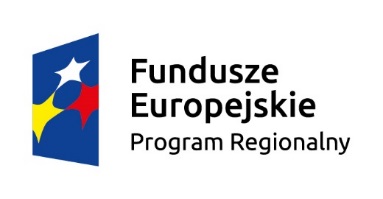 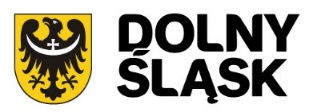 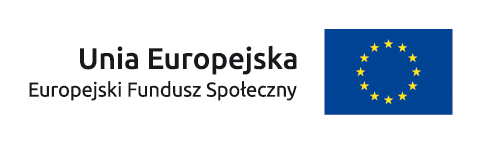 Załącznik do uchwały nr .....................Zarządu Województwa Dolnośląskiego	z dnia …..................................... r.Regulamin konkursuRegionalny Program Operacyjny 
Województwa Dolnośląskiego 2014-2020Oś priorytetowa 10EdukacjaDziałanie 10.1Zapewnienie równego dostępu do wysokiej jakości edukacji przedszkolnejPoddziałanie 10.1.3 – ZIT AJZapewnienie równego dostępu do wysokiej jakości edukacji przedszkolnejKonkurs nr:RPDS.10.01.03-IZ.00-02-025/15Spis treściSłownik skrótów i pojęćBeneficjent – podmiot publiczny lub prywatny, odpowiedzialny za inicjowanie lub inicjowanie i wdrażanie operacji.EFS – Europejski Fundusz Społeczny.Fundusze strukturalne – Europejski Fundusz Rozwoju Regionalnego i Europejski Fundusz SpołecznyIOK – Instytucja Organizująca Konkurs.IP RPO WD– Instytucja Pośrednicząca Regionalnego Programu Operacyjnego Województwa Dolnośląskiego 2014-2020.IZ RPO WD – Instytucja Zarządzająca Regionalnym Programem Operacyjnym Województwa Dolnośląskiego.KM RPO WD – Komitet Monitorujący Regionalny Program Operacyjny Województwa Dolnośląskiego 2014-2020.KOP – Komisja Oceny Projektów.MIiR – Ministerstwo Infrastruktury i Rozwoju.Kompetencje kluczowe niezbędne na rynku pracy – kompetencje, których wszystkie osoby potrzebują do samorealizacji i rozwoju osobistego, bycia aktywnym obywatelem, integracji społecznej i zatrudnienia, do których zalicza się następujące kompetencje kluczowe z katalogu wskazanego w zaleceniu Parlamentu Europejskiego i Rady z dnia 18 grudnia 2006 r. w sprawie kompetencji kluczowych w procesie uczenia się przez całe życie (2006/962/WE) (Dz. Urz. UE L 394 z 30.12.2006, str. 10): a) porozumiewanie się w językach obcych; b) kompetencje matematyczne i podstawowe kompetencje naukowo – techniczne; c) kompetencje informatyczne; d) umiejętność uczenia się; e) kompetencje społeczne; f) inicjatywność i przedsiębiorczość. Kompetencje wskazane w lit. b i c są zaliczane do kompetencji podstawowych, pozostałe należą do katalogu kompetencji przekrojowych; Kompetencje społeczno-emocjonalne – umiejętności komunikacyjne, rozpoznawania i kierowania swoimi emocjami, budowania dobrych relacji z innymi, ustalania i osiągania pozytywnych celów, a także ograniczania destrukcyjnych czy agresywnych zachowań;Osoby z niepełnosprawnościami – osoby niepełnosprawne w rozumieniu ustawy z dnia 27 sierpnia 1997 r. o rehabilitacji zawodowej i społecznej oraz zatrudnianiu osób niepełnosprawnych (Dz. U. z 2011 r. Nr 127, poz. 721, z późn. zm.), a także osoby z zaburzeniami psychicznymi, w rozumieniu ustawy z dnia 19 sierpnia 1994 r. o ochronie zdrowia psychicznego (Dz. U. z 2011 r. Nr 231, poz. 1375).Uczeń/dziecko z niepełnosprawnością – uczeń albo dziecko w wieku przedszkolnym posiadający orzeczenie lub opinię z poradni psychologiczno-pedagogicznej (dla uczniów: orzeczenie o potrzebie kształcenia specjalnego z uwagi na niepełnosprawność wydane przez zespół z poradni psychologiczno-pedagogicznej lub orzeczenie o potrzebie zajęć rewalidacyjno-wychowawczych; dla dzieci w wieku przedszkolnym: orzeczenie o potrzebie kształcenia specjalnego z uwagi na niepełnosprawność wydane przez zespół z poradni psychologiczno-pedagogicznej lub orzeczenie o potrzebie zajęć rewalidacyjno-wychowawczych lub opinia z poradni psychologiczno-pedagogicznej o potrzebie wczesnego wspomagania rozwoju). Obszar wiejski – zgodnie z załącznikiem nr 1 do Rozporządzenia Wykonawczego Komisji (UE) NR 215/2014 z dnia 7 marca 2014 r. to obszar o małej gęstości zaludnienia (kod 03) – zgodnie ze stopniem urbanizacji ujętym w klasyfikacji DEGURBA obszary słabo zaludnione to obszary, na których więcej niż 50% populacji zamieszkuje tereny wiejskie (tj. gminy, które zostały przyporządkowane do kategorii 3 klasyfikacji DEGURBA). Zestawienie gmin zamieszczone jest na stronie internetowej EUROSTAT. W województwie dolnośląskim jako obszary wiejskie zostały wskazane gminy: Bolesławiec (gmina wiejska), Gromadka, Nowogrodziec, Osiecznica, Warta Bolesławiecka, Bolków, Męcinka, Mściwojów, Paszowice, Wądroże Wielkie, Janowice Wielkie, Jeżów Sudecki, Mysłakowice, Podgórzyn, Stara Kamienica, Kamienna Góra (gmina wiejska), Lubawka, Marciszów, Leśna, Lubań (gmina wiejska), Platerówka, Siekierczyn, Lubomierz, Lwówek Śląski, Mirsk, Wleń, Zawidów, Bogatynia, Sulików, Węgliniec, Zgorzelec (gmina wiejska), Wojcieszów, Pielgrzymka, Świerzawa, Zagrodno, Złotoryja (gmina wiejska), Jerzmanowa, Kotla, Pęcław, Żukowice, Góra, Jemielno, Niechlów, Wąsocz, Chojnów (gmina wiejska), Krotoszyce, Kunice, Legnickie Pole, Miłkowice, Prochowice, Ruja, Lubin (gmina wiejska), Rudna, Ścinawa, Chocianów, Gaworzyce, Grębocice, Przemków, Radwanice, Dzierżoniów (gmina wiejska), Łagiewniki, Niemcza, Bystrzyca Kłodzka, Kłodzko (gmin wiejska), Lądek-Zdrój, Lewin Kłodzki, Międzylesie, Nowa Ruda (gmina wiejska), Radków, Stronie Śląskie, Szczytna, Dobromierz, Jaworzyna Śląska, Marcinkowice, Strzegom, Świdnica (gmina wiejska), Żarów, Czarny Bór, Mieroszów, Stare Bogaczowice, Walim, Bardo, Ciepłowody, Kamieniec Ząbkowicki, Stoszowice, Ząbkowice Śląskie, Ziębice, Złoty Stok, Cieszków, Krośnice, Milicz, Bierutów, Dobroszyce, Dziadowa Kłoda, Międzybórz, Oleśnica (gmina wiejska), Syców, Twardogóra, Domaniów, Jelcz-Laskowice, Oława (gmina wiejska), Borów, Kondratowice, Przeworno, Strzelin, Wiązów, Kostomłoty, Malczyce, Miękinia, Środa Śląska, Udanin, Oborniki Śląskie, Prusice, Trzebnica, Wisznia Mała, Zawonia, Brzeg Dolny, Wińsko, Wołów, Czernica, Długołęka, Jordanów Śląski, Kobierzyce, Mietków, Sobótka, Żórawina, Żmigród, Kąty Wrocławskie.Portal – www.funduszeeuropejskie.gov.pl.Rozporządzenie ogólne - rozporządzenie Parlamentu Europejskiego i Rady (UE) nr 1303/2013 z dnia 17 grudnia 2013 r. ustanawiające wspólne przepisy dotyczące Europejskiego Funduszu Rozwoju Regionalnego, Europejskiego Funduszu Społecznego, Funduszu Spójności, Europejskiego Funduszu Rolnego na rzecz Rozwoju Obszarów Wiejskich oraz Europejskiego Funduszu Morskiego i Rybackiego oraz ustanawiające przepisy ogólne dotyczące Europejskiego Funduszu Rozwoju Regionalnego, Europejskiego Funduszu Społecznego, Funduszu Spójności i Europejskiego Funduszu Morskiego i Rybackiego oraz uchylające rozporządzenie Rady (WE) nr 1083/2006 (Dz. Urz. UE L 347 z 20.12.2013, str. 320).RPO WD 2014-2020– Regionalny Program Operacyjny Województwa Dolnośląskiego 2014-2020.SL2014 – aplikacja główna centralnego systemu teleinformatycznego, o którym mowa w rozdziale 16 ustawy.SNOW - System Naboru i Obsługi Wniosków.Specjalne potrzeby edukacyjne – potrzeby, które w procesie rozwoju dzieci i młodzieży wynikają z: a) zaburzeń (np. rozwojowych, obniżonych możliwości intelektualnych, wad wymowy); b) niepełnosprawności (np. upośledzenie umysłowe, niewidzenie i słabe widzenie, niesłyszenie i słabe słyszenie, afazja, niepełnosprawność ruchowa, całościowe zaburzenie rozwojowe ze spektrum autyzmu, w tym zespół Aspergera, niepełnosprawności sprzężone); c) choroby przewlekłej; d) niedostosowania społecznego albo zagrożenia niedostosowaniem społecznym; e) zaburzeń w funkcjonowaniu emocjonalno - społecznym, powstających m. in. w wyniku sytuacji kryzysowych lub traumatycznych; f) trudności adaptacyjnych związanych z różnicami kulturowymi lub ze zmianą środowiska edukacyjnego, w tym związanych z wcześniejszym kształceniem za granicą; g) specyficznych trudności w uczeniu się, w tym niepowodzeń edukacyjnych; h) szczególnych uzdolnień w zakresie przedmiotów matematyczno-przyrodniczych, informatycznych, języków obcych, przedsiębiorczości oraz przedmiotów zawodowych; i) zaniedbań środowiskowych związanych z sytuacją bytową ucznia i jego rodziny, sposobem spędzania czasu wolnego i kontaktami środowiskowymi. Standard minimum – narzędzie używane do oceny realizacji zasady równości szans kobiet i mężczyzn w ramach projektów współfinansowanych z EFS (załącznik nr 7 do niniejszego Regulaminu). Narzędzie to obejmuje zestaw pięciu zagadnień i ocenia czy wnioskodawca uwzględnił kwestie równościowe w ramach analizy problematyki projektu, zaplanowanych działań, wskaźników i opisu wpływu realizacji projektu na sytuację kobiet i mężczyzn, a także w ramach działań na rzecz zespołu projektowego.SzOOP RPO WD – Szczegółowy opis osi priorytetowych Regionalnego Programu Operacyjnego Województwa Dolnośląskiego 2014-2020.UE – Unia Europejska. UMWD – Urząd Marszałkowski Województwa Dolnośląskiego.Ustawa - ustawa z dnia 11 lipca 2014 r. o zasadach realizacji programów w zakresie polityki spójności finansowanych w perspektywie finansowej 2014–2020 (Dz. U. poz. 1146, z późn. zm.).Wkład własny – środki finansowe lub wkład niepieniężny zabezpieczone przez Beneficjenta lub partnera, które zostaną przeznaczone na pokrycie wydatków kwalifikowalnych i nie zostaną Beneficjentowi przekazane w formie dofinansowania.Wniosek – wniosek o dofinansowanie projektu.Wnioskodawca – podmiot, który złożył wniosek o dofinansowanie projektu.Wychowanie przedszkolne - obejmuje dzieci od początku roku szkolnego w roku kalendarzowym, w którym dziecko kończy 3 lata, do końca roku szkolnego w roku kalendarzowym, w którym dziecko kończy 6 lat. W szczególnie uzasadnionych przypadkach wychowaniem przedszkolnym może także zostać objęte dziecko, które ukończyło 2,5 roku.ZIT– Zintegrowane Inwestycje Terytorialne, tj. instrument rozwoju terytorialnego, o którym mowa w art. 36 rozporządzenia ogólnego, który realizuje politykę rozwoju współpracy i integracji na obszarach funkcjonalnych największych miast, stanowiących ośrodki o największym potencjale społeczno-gospodarczym Dolnego Śląska, pełniących istotną rolę pod względem ekonomicznym i geograficznym oraz mających wyraźny wpływ na rozwój regionu. Instrument ZIT w Województwie Dolnośląskim będzie realizowany na Wrocławskim Obszarze Funkcjonalnym oraz na obszarach funkcjonalnych głównych miast województwa: Wałbrzycha i Jeleniej GóryZIT AJ - Miasto Jelenia Góra, któremu zostało powierzone zarządzanie Zintegrowanymi Inwestycjami Terytorialnymi Aglomeracji JeleniogórskiejI.  Informacje ogólneRegulamin konkursuRegulamin w szczególności określa cel i zakres konkursu, zasady jego organizacji, warunki uczestnictwa, sposób wyboru projektów oraz pozostałe informacje niezbędne podczas przygotowywania wniosków o dofinansowanie realizacji projektu w ramach Regionalnego Programu Operacyjnego Województwa Dolnośląskiego 2014-2020 Osi Priorytetowej 10 – Edukacja Działania 10.1 – Poddziałanie 10.1.3 Zapewnienie równego dostępu do wysokiej jakości edukacji przedszkolnej – ZIT AJ. Konkurs ogłasza Instytucja Zarządzająca Regionalnym Programem Operacyjnym Województwa Dolnośląskiego 2014-2020 oraz ZIT AJ, ul. Okrzei 10, 58-500 Jelenia Góra  pełniące rolę Instytucji Organizującej Konkurs ( IOK ). Funkcję Instytucji Zarządzającej pełni Zarząd Województwa Dolnośląskiego. Zadania związane z naborem realizuje Departament Funduszy Europejskich w Urzędzie Marszałkowskim Województwa Dolnośląskiego z siedzibą we Wrocławiu, ul. Walońska 3-5 kod pocztowy 50-413. Regulamin oraz wszystkie niezbędne do złożenia na konkurs dokumenty są dostępne na stronie internetowej RPO WD 2014-2020: www.rpo.dolnyslask.pl, www.zitaj.jeleniagora.pl oraz www.funduszeeuropejskie.gov.pl. Przystąpienie do konkursu jest równoznaczne z akceptacją przez Wnioskodawcę postanowień regulaminu.W kwestiach nieuregulowanych niniejszym regulaminem konkursu, zastosowanie mają odpowiednie przepisy prawa polskiego i Unii Europejskiej.Podstawy prawneKonkurs jest prowadzony w oparciu o niżej wymienione akty prawne, dokumenty programowe, a także inne dokumenty niżej niewymienione, które dotyczą realizacji projektów współfinansowanych z funduszy strukturalnych:Rozporządzenie ogólne;Rozporządzenie Parlamentu Europejskiego i Rady (UE) nr 1304/2013 z dnia 17 grudnia 2013 r. w sprawie Europejskiego Funduszu Społecznego i uchylającego rozporządzenie Rady (WE) nr 1081/2006 (Dz. Urz. UE L 347 z 20.12.2013, str. 470);Rozporządzenie Ministra Infrastruktury i Rozwoju z dnia 18 czerwca 2015 roku zmieniające Rozporządzenie w sprawie warunków i trybu udzielania i rozliczania zaliczek oraz zakresu i terminów składania wniosków o płatność w ramach programów finansowanych z udziałem środków europejskich z dnia 18 grudnia 2009 roku;  Ustawa o systemie oświaty z dnia 7 września 1991 r. (Dz. U. z 2004 r., Nr 256, poz. 2572 z późniejszymi zmianami. Ustawę z dnia 29 stycznia 2004 r. Prawo zamówień publicznych (Dz. U. z 2013 r. poz. 907, z późn. zm.)Ustawę z dnia 27 sierpnia 2009 r. o finansach publicznych (Dz. U. z 2013 r. poz. 885, z późn. zm.);Ustawę z dnia 29 września 1994 r. o rachunkowości (DZ. U. z 2013r., poz. 330, z późn. zm.);Ustawę z dnia 30 kwietnia 2004 r. o postępowaniu w sprawach dotyczących pomocy publicznej (Dz. U. z 2007 r., Nr 59, poz. 404, z późn. zm.);Ustawę z dnia 14 czerwca 1960 r. Kodeks postępowania administracyjnego (Dz. U. z 2013 r. poz. 267, z późn. zm.);Ustawę z dnia 6 września 2001 r. o dostępie do informacji publicznej (Dz. U. z 2014 r., poz. 782, z późn. zm.);Ustawa z dnia 30 sierpnia 2002 r. – Prawo o postępowaniu przed sądami administracyjnymi (Dz. U. z 2012 r. poz. 270, z późn. zm.);Ustawa z dnia 11 lipca 2014 r. o zasadach realizacji programów w zakresie polityki spójności finansowanych w perspektywie finansowej 2014–2020 (t.j. Dz. U z 2014 r. poz. 1146, z późn. zm.);Rozporządzenie Komisji (UE) Nr 1407/2013 z dnia 18 grudnia 2013 roku w sprawie stosowania art. 107 i 108 Traktatu o funkcjonowaniu Unii Europejskiej do pomocy de minimis (Dz. Urz. UE L 352 z 24.12.2013, s. 1);Rozporządzenia Komisji (UE) nr 651/2014 z 17 czerwca 2014 roku uznające niektóre rodzaje pomocy za zgodne z rynkiem wewnętrznym w zastosowaniu art. 107 i 108 Traktatu (Dz. Urz. UE L 187 z 26.06.2014, s. 1);Rozporządzenie Ministra Infrastruktury i Rozwoju z dnia 2 lipca 2015 roku w sprawie udzielania pomocy de minimis i pomocy publicznej w ramach programów operacyjnych finansowanych z Europejskiego Funduszu Społecznego na lata 2014-2020 (Dz. U. z poz. 1073);Regionalny Program Operacyjny Województwa Dolnośląskiego 2014-2020 przyjęty przez Komisję Europejską 18 grudnia 2014 r.;Szczegółowy opis osi priorytetowych Regionalnego Programu Operacyjnego Województwa Dolnośląskiego 2014-2020 z dnia 14 września 2015 r.;Kryteria wyboru projektów w ramach Regionalnego Programu Operacyjnego Województwa Dolnośląskiego 2014-2020, zatwierdzone uchwałą nr 2/15 z dnia 6 maja 2015 r. Komitetu Monitorującego RPO WD 2014-2020 z późniejszymi zmianami;Wytyczne Ministra Infrastruktury i Rozwoju z dnia 31 marca 2015 r. w zakresie trybów wyboru projektów na lata 2014-2020;Wytyczne Ministra Infrastruktury i Rozwoju z dnia 10 kwietnia 2015 r. w zakresie kwalifikowalności wydatków w ramach Europejskiego Funduszu Rozwoju Regionalnego, Europejskiego Funduszu Społecznego oraz Funduszu Spójności na lata 2014-2020;Wytyczne Ministra Infrastruktury i Rozwoju z dnia 22 kwietnia 2015 r. w zakresie monitorowania postępu rzeczowego realizacji programów operacyjnych na lata 2014-2020;Wytyczne Ministra Infrastruktury i Rozwoju z dnia 8 maja 2015 r. w zakresie realizacji zasady równości szans i niedyskryminacji, w tym dostępności dla osób z niepełnosprawnościami oraz zasady równości szans kobiet i mężczyzn w ramach funduszy unijnych na lata 2014-2020;Wytyczne Ministra Infrastruktury i Rozwoju z dnia 2 czerwca 2015 r. w zakresie realizacji przedsięwzięć z udziałem środków Europejskiego Funduszu Społecznego w obszarze edukacji na lata 2014-2020;Wytyczne Ministra Infrastruktury i Rozwoju z dnia 3 marca 015 r. w zakresie warunków gromadzenia i przekazywania danych w postaci elektronicznej na lata 2014-2020;Wytyczne Ministra Infrastruktury i Rozwoju z dnia 31 marca 2015 r. w zakresie warunków certyfikacji oraz przygotowania prognoz wniosków o płatność do Komisji Europejskiej w ramach programów operacyjnych na lata 2014-2020;Wytyczne Ministra Infrastruktury i Rozwoju z dnia 31 marca 2015 r. w zakresie realizacji zasady partnerstwa na lata 2014-2020;Wytyczne z dnia 30 kwietnia 2015 r. w zakresie informacji i promocji programów operacyjnych polityki spójności na lata 2014-2020; Wytyczne z dnia 8 maja 2015 r. w zakresie sprawozdawczości na lata 2014-2020. Strategię ZIT – dokument stanowiący podstawę do wdrażania Zintegrowanych Inwestycji Terytorialnych, o których mowa w art. 30 ustawy z dnia 11 lipca 2014 r.
o zasadach realizacji programów w zakresie polityki spójności finansowanych
w perspektywie finansowej 2014–2020 (Dz. U. poz. 1146 oraz z 2015 r. poz. 378).Podstawowe informacje na temat konkursuProjekty, na które ogłoszony jest niniejszy nabór wniosków, realizowane mogą być tylko w ramach Regionalnego Programu Operacyjnego Województwa Dolnośląskiego 2014-2020, Osi Priorytetowej X - Edukacja, Działania 10.1 Poddziałanie 10.1.3 Zapewnienie równego dostępu do wysokiej jakości edukacji przedszkolnej – ZIT AJ. Wnioski o dofinansowanie powinny być wypełnione w formularzu Systemu Naboru i Obsługi Wniosków. Aplikacja służy do przygotowania wniosku o dofinansowanie projektu realizowanego w ramach Regionalnego Programu Operacyjnego Województwa Dolnośląskiego 2014-2020. System umożliwia tworzenie, edycję oraz wydruk wniosków o dofinansowanie, a także zapewnia możliwość ich podpisywania i złożenia. Zostanie on udostępniony najpóźniej w dniu rozpoczęcia naboru wniosków o dofinansowanie.Oświadczenia oraz dane zawarte we wniosku o dofinansowanie projektu są składane pod rygorem odpowiedzialności karnej za składanie fałszywych zeznań. Wniosek o dofinansowanie projektu zawiera klauzulę następującej treści: „Jestem świadomy odpowiedzialności karnej za podanie fałszywych danych lub złożenie fałszywych oświadczeń.”. Na stronie www.rpo.dolnyslask.pl oraz www.zitaj.jeleniagora.pl na bieżąco będą publikowane informacje o projektach, które zakwalifikowały się do kolejnego etapu i o rozstrzygnięciu konkursu.IOK udziela wyjaśnień w kwestiach dotyczących konkursu i odpowiedzi na zapytania indywidualne kierowane:na adres poczty elektronicznej:pife@dolnyslask.pl pife.jeleniagora@dolnyslask.pl pife.legnica@dolnyslask.pl pife.walbrzych@dolnyslask.pl do ZIT AJ (w zakresie oceny zgodności projektu ze Strategią ZIT AJ)telefonicznie  - pod nr tel.: 75 75 46 249  oraz 75 75 46 288lub - na adres poczty elektronicznej: zitaj@jeleniagora.pl.Odpowiedzi na najczęściej zadawane pytania będą zamieszczane na stronie www.rpo.dolnyslask.pl oraz www.zitaj.jeleniagora.pl w ramach informacji dotyczących procedury wyboru projektów oraz niezbędnych do przedłożenia wniosku o dofinansowanie.Po ogłoszeniu konkursu IOK zorganizuje spotkania dla wnioskodawców ubiegających się o dofinansowanie. Szczegółowe informacje dotyczące terminów i miejsca spotkań wraz z formularzem zgłoszeniowym będą zamieszczane na stronie internetowej www.rpo.dolnyslask.pl oraz www.zitaj.jeleniagora.plWsparcie w ramach konkursu adresowane jest do obszarów Dolnego Śląska, które są objęte mechanizmem ZIT AJ, tj.:Miasto Jelenia Góra.Gmina Janowice Wielkie,Gmina Jeżów Sudecki Miasto Karpacz, Miasto Kowary, Gmina Mysłakowice Miasto Piechowice, Gmina Podgórzyn, Gmina Stara Kamienica, Miasto Szklarska Poręba, Gmina i Miasto Gryfów Śląski, Gmina i Miasto Lubomierz, Miasto i Gmina Mirsk,Miasto i Gmina Wleń,Gmina Pielgrzymka,Miasto i Gmina Świerzawa,Miasto Wojcieszów,Miasto Złotoryja.Wsparciem w ramach ZIT AJ objęte są w całości powiaty: jeleniogórski, Jelenia Góra Miasto.Częściowe zastosowanie wsparcia za pomocą mechanizmu ZIT zostało zaplanowane
w celu osiągnięcia większej efektywności podejmowanej interwencji.Konkurs przeprowadzany jest jawnie z zapewnieniem publicznego dostępu do informacji o zasadach jego przeprowadzania oraz do list projektów ocenionych w poszczególnych etapach oceny i listy projektów wybranych do dofinansowania.IOK będzie wymagać od Wnioskodawcy wyłącznie informacji i dokumentów niezbędnych do oceny spełniania kryteriów obowiązujących w danym konkursie oraz umożliwiających identyfikację Wnioskodawcy i komunikowanie się z nim. Wnioski w ramach konkursu będą przyjmowane od 30.11.2015 r. do 14.12.2015 r. na warunkach opisanych w regulaminie konkursu. Procedura oceny w ramach konkursu składa się z:etapu weryfikacji technicznej – etap obligatoryjny, odbywający się poza KOP. Etap obejmuje sprawdzenie oraz ewentualne wezwanie do uzupełnienia braków formalnych i oczywistych omyłek zgodnie z art. 43 ustawy. Wniosek uzupełniony/skorygowany po terminie lub niepoprawiony/nieuzupełniony prawidłowo pozostaje bez rozpatrzenia i nie zostanie dopuszczony do oceny dokonywanej w ramach prac KOP;   etapu oceny zgodności ze Strategią ZIT AJ - ocenie spełnienia kryteriów wyboru projektu w zakresie zgodności ze Strategią ZIT podlega każdy złożony w trakcie trwania naboru wniosek o dofinansowanie, który przeszedł etap weryfikacji technicznej (o ile nie został wycofany przez Wnioskodawcę albo pozostawiony bez rozpatrzenia zgodnie z art. 43 ust. 1 ustawy), a także każdy projekt  przywrócony do oceny zgodności ze Strategią ZIT wskutek uwzględnienia przez IZ RPO WD 2014-2020 lub sąd administracyjny środka odwoławczego od tego etapu oceny (odpowiednio protest lub skarga)..etapu oceny formalno – merytorycznej obejmującego ewentualne negocjacje - etap obligatoryjny, przeprowadzany w ramach KOP. W pierwszej kolejności obejmuje on ocenę spełniania kryteriów formalnych i dostępu, polegającą na przypisaniu im wartości logicznych „tak”, „nie” albo stwierdzeniu, że kryterium nie dotyczy danego projektu. Następnie projekt w przypadku gdy kryteria formalne i dostępu zostaną spełnione sprawdzany jest pod kątem spełniania pozostałych kryteriów, zgodnie z zasadami określonymi w regulaminie konkursu. Oceny na tym etapie dokonuje 2 członków KOP.4  Przedmiot konkursu W ramach niniejszego konkursu ogłoszony jest nabór na następujące typy projektów:10.1.A. Uruchamianie nowych miejsc w tym dostosowanych do potrzeb dzieci z niepełnosprawnościami w istniejących lub nowych ośrodkach edukacji przedszkolnej m.in. specjalnych i integracyjnych oraz uruchomienie nowych miejsc alternatywnych form opieki nad dziećmi w wieku przedszkolnym.Powyższe wsparcie powinno skutkować zwiększeniem liczby miejsc przedszkolnych podlegających pod konkretny organ prowadzący na terenie danej gminy/miasta w stosunku do danych z roku poprzedzającego rok rozpoczęcia realizacji projektu. Liczba utworzonych w ramach udzielonego wsparcia nowych miejsc wychowania przedszkolnego odpowiada faktycznemu i prognozowanemu w perspektywie 3-letniej zapotrzebowaniu na usługi edukacji przedszkolnej na terenie gminy/miasta, na których są one tworzone. Interwencja nie jest możliwa w sytuacji, gdy zapotrzebowanie na usługi edukacji przedszkolnej w obszarze objętym działaniami projektowymi może być zaspokojone przy dotychczasowej liczbie miejsc wychowania przedszkolnego. Ponadto Beneficjenta zobowiązuje się  do zachowania trwałości utworzonych w ramach projektu miejsc wychowania przedszkolnego, przez okres co najmniej 2 lat od daty zakończenia realizacji projektu, określonej w umowie o dofinansowanie projektu.Nowe miejsca wychowania przedszkolnego są tworzone:a) w istniejącej bazie oświatowej, w tym np.: w budynkach po zlikwidowanych placówkach oświatowych, pomieszczeniach domów kultury, żłobkach, itd.,b) w budynkach innych niż wymienione w punkcie a), w tym np.: zlokalizowanych przy urzędach gminy, w pomieszczeniach remiz strażackich, w pomieszczeniach ośrodków zdrowia,c) w funkcjonujących OWP,d) w nowej bazie lokalowej.10.1.B. Dodatkowe zajęcia edukacyjne i specjalistyczne mające na celu rozwój dzieci na wczesnym etapie edukacji, poprzez rozszerzenie oferty ośrodka wychowania przedszkolnego o dodatkowe zajęcia zwiększające szanse edukacyjne dzieci oraz wyrównujące zdiagnozowane deficyty. Wykaz dodatkowych zajęć obejmuje:a) zajęcia specjalistyczne takie jak zajęcia: korekcyjno-kompensacyjne, logopedyczne, socjoterapeutyczne, oraz inne zajęcia o charakterze terapeutycznym;b) zajęcia w ramach wczesnego wspomagania rozwoju w rozumieniu ustawy o systemie oświaty;c) zajęcia stymulujące rozwój psychoruchowy np. gimnastyka korekcyjna;d) zajęcia rozwijające kompetencje społeczno-emocjonalne;e) zajęcia rozwijające u dzieci w wieku przedszkolnym kompetencje kluczowe niezbędnych na rynku pracy (tj. porozumiewanie się w językach obcych, kompetencje matematyczne i podstawowe kompetencje naukowo – techniczne, kompetencje informatyczne, umiejętność uczenia się, kompetencje społeczne, inicjatywność i przedsiębiorczość) oraz właściwe postawy/ umiejętności (kreatywność, innowacyjność, praca zespołowa oraz pobudzające ciekawość świata).Dodatkowe zajęcia mogą być adresowane do wszystkich dzieci danego OWP, niezależnie od liczby nowo utworzonych. Kwota wydatków na realizację zajęć dodatkowych może stanowić nie więcej niż 30% kosztów bezpośrednich projektu. Limit nie ma zastosowania w przypadku dodatkowej oferty edukacyjnej dla dzieci z niepełnosprawnościami. Dodatkowe zajęcia powinny wynikać ze zdiagnozowanych deficytów w edukacji przedszkolnej w konkretnej gminie/mieście, z uwzględnieniem możliwości ich kontynuacji, np. przez nauczycieli wychowania przedszkolnego po zakończeniu realizacji projektu. 	Również dodatkowe zajęcia są prowadzone z uwzględnieniem indywidualnych potrzeb rozwojowych i edukacyjnych oraz możliwości psychofizycznych dzieci objętych wsparciem.Zajęcia rozwijające u dzieci w wieku przedszkolnym kompetencje kluczowe mogą objąć realizację projektów edukacyjnych w OWP, realizację dodatkowych zajęć dydaktyczno-wyrównawczych służących wyrównywaniu dysproporcji edukacyjnych w trakcie procesu kształcenia uczniów mających trudności w spełnianiu wymagań edukacyjnych, wynikających z podstawy programowej kształcenia przedszkolnego dla danego etapu edukacyjnego; realizację różnych form rozwijających uzdolnienia; wdrożenie nowych form i programów nauczania; nawiązywanie współpracy z otoczeniem zewnętrznym OWP (w tym m. in.: przedsiębiorcami, zrzeszeniami przedsiębiorców) w celu realizacji programów edukacyjnych. Zajęcia z zakresu rozwijania właściwych postaw/umiejętności powinny być prowadzone z uwzględnieniem indywidualnych potrzeb rozwojowych i edukacyjnych oraz możliwości psychofizycznych dzieci w wieku przedszkolnym objętych wsparciem.Organ prowadzący OWP jest zobowiązany do złożenia oświadczenia przeciwdziałającego ryzyku podwójnego finansowania, deklarującego, iż informacje dotyczące liczby dzieci korzystających z nowo utworzonych w ramach EFS miejsc wychowania przedszkolnego nie będą uwzględniane w przekazywanych comiesięcznie organowi dotującemu sprawozdaniach.W celu upowszechnienia wychowania przedszkolnego wśród dzieci z niepełnosprawnościami, jest możliwe finansowanie mechanizmu racjonalnych usprawnień, w tym np. zatrudnienie asystenta dziecka, dostosowanie posiłków z uwzględnieniem specyficznych potrzeb żywieniowych wynikających z niepełnosprawności dziecka, zakup pomocy dydaktycznych adekwatnych do specjalnych potrzeb edukacyjnych wynikających z niepełnosprawności, w oparciu o indywidualnie przeprowadzoną diagnozę. Mechanizm racjonalnych usprawnień został opisany w dalszej części Regulaminu konkursu.10.1.C. Doskonalenie umiejętności i kompetencji zawodowych nauczycieli ośrodków wychowania przedszkolnego, niezbędnych do pracy z  dziećmi w  wieku przedszkolnym, w tym z dziećmi ze specjalnymi potrzebami edukacyjnymi, w szczególności poprzez  współpracę nauczycieli z rodzicami, w tym radzenia sobie w sytuacjach trudnych. Wsparcie może być realizowane  zwłaszcza  przez:a) doradztwo, kursy, szkolenia doskonalące, w tym z wykorzystaniem pracy trenerów przeszkolonych w ramach PO WER oraz studia podyplomowe spełniające wymogi określane w rozporządzeniu Ministra Nauki i Szkolnictwa Wyższego z dnia 17 stycznia 2012 r. w sprawie standardów kształcenia przygotowującego do wykonywania zawodu nauczyciela oraz inne formy podwyższenia kwalifikacji pod kątem rozwijania u dzieci w wieku przedszkolnym kompetencji kluczowych oraz właściwej postawy (m.in. kreatywność, innowacyjność, praca zespołowa, ciekawość świata), jak też właściwego wykorzystania narzędzi wspierających pomoc psychologiczno-pedagogiczną;b) wspieranie istniejących, budowanie nowych i moderowanie sieci współpracy i samokształcenia nauczycieli;c) współpracę ze specjalistycznymi ośrodkami, np. specjalnymi ośrodkami szkolno-wychowawczymi, poradniami psychologiczno-pedagogicznymi, ośrodkami wychowania przedszkolnego i szkołami kształcącymi dzieci i młodzież z niepełnosprawnościami, (m.in. praktyki, staże);d) staże i praktyki nauczycieli realizowane we współpracy z podmiotami z otoczenia szkoły lub placówki systemu oświaty albo instytucjami wspomagającymi przedszkola.Projekt z zakresu doskonalenia umiejętności i kompetencji zawodowych nauczycieli OWP powinien zostać każdorazowo poprzedzony diagnozą stopnia przygotowania ww. grupy docelowej do pracy z dziećmi w wieku przedszkolnym, w tym z dziećmi ze specjalnymi potrzebami edukacyjnymi oraz analizą zapotrzebowania OWP na określone kompetencje i kwalifikacje. Podmiot przeprowadzający diagnozę ma możliwość skorzystania ze wsparcia instytucji wspomagających OWP, tj. z uwzględnieniem narzędzi i metodologii opracowanych przez MEN i jednostki podległe lub nadzorowane.Wsparcie na rzecz doskonalenia umiejętności i kompetencji zawodowych nauczycieli OWP powinno przyczyniać się do poprawy kompetencji w zakresie pedagogiki specjalnej.Wymagana jest realizacja typu projektu 10.1.A. Odpowiednio typ 10.1.B oraz 10.1.C mogą występować jedynie jako uzupełnienie działań określonych w typie projektu 10.1.A. Dla dzieci z niepełnosprawnościami dodatkowe zajęcia nie muszą być uzupełniające w stosunku do działań ukierunkowanych na tworzenie nowych miejsc wychowania przedszkolnego.Projekty składane w odpowiedzi na konkurs powinny przyczyniać się do realizacji celów RPO WD, w szczególności muszą wpisywać się w realizację celu szczegółowego Poddziałania 10.1.3 „Zwiększenie liczby miejsc w edukacji przedszkolnej i podniesienie kompetencji uczniów w przedszkolach”.Wsparcie udzielane w ramach RPO na rzecz wychowania przedszkolnego powinno powodować:a) zwiększenie dostępu do wychowania przedszkolnego na obszarach o niskim stopniu upowszechnienia wychowania przedszkolnego;b) upowszechnienie wychowania przedszkolnego, w tym zwłaszcza wśród dzieci 3-4 letnich i dzieci z niepełnosprawnościami;c) wyrównywanie szans edukacyjnych dzieci ze specjalnymi potrzebami edukacyjnymi;d) poprawę jakości wychowania przedszkolnego.5. Kwota środków przeznaczona na dofinansowanie projektów w ramach konkursuOgółem alokacja przeznaczona na konkurs  dla ZIT AJ wynosi: 3 081 087 PLN - w tym budżet środków europejskich: 3 081 087 PLNMinimalny udział wkładu własnego Beneficjenta w ramach konkursu wynosi 5% wydatków kwalifikowalnych projektu w zakresie projektów typu 10.1.B,10.1.C.W przypadku występowania w projekcie różnych typów wparcia wśród których występuje typ  10.1.A minimalny wkład własny Beneficjenta wynosi 15%.Alokacja może zostać zwiększona między innymi w celu dofinansowania projektów wyłonionych w procedurze odwoławczej. 6.Realizacja zasad horyzontalnychZasada równości szans i niedyskryminacji polega na umożliwieniu wszystkim osobom – bez względu na płeć, wiek, niepełnosprawność, rasę lub pochodzenie etniczne, wyznawaną religię lub światopogląd, orientację seksualną – sprawiedliwego, pełnego uczestnictwa we wszystkich dziedzinach życia na jednakowych zasadach.Wnioskodawca zobowiązany jest przedstawić we wniosku o dofinansowanie projektu sposób realizacji zasady równości szans i niedyskryminacji, w tym dostępności dla osób z niepełnosprawnościami w ramach projektu. Projekt musi być co najmniej neutralny.Zasada zrównoważonego rozwoju oznacza, iż rozwój gospodarczy i cywilizacyjny nie powinien odbywać się kosztem wyczerpywania zasobów nieodnawialnych i niszczenia środowiska. Obecna generacja powinna zaspokajać swoje aspiracje rozwojowe bez naruszania zdolności do zaspokajania potrzeb i aspiracji rozwojowych przyszłych pokoleń. Kryterium zrównoważonego rozwoju powinno być w szczególności spełniane w kontekście wzajemnego rozwoju gospodarczego, społecznego i ochrony środowiska naturalnego, z tego względu, że rozwój obu tych dziedzin pociąga za sobą zmiany w naturalnym otoczeniu człowieka.Zasada równości szans kobiet i mężczyzn, to zasada, która ma prowadzić do podejmowania działań na rzecz osiągnięcia stanu, w którym kobietom i mężczyznom przypisuje się taką samą wartość społeczną, równe prawa i równe obowiązki oraz gdy mają oni równy dostęp do zasobów (środki finansowe, szanse rozwoju), z których mogą korzystać. Zasada ta ma gwarantować możliwość wyboru drogi życiowej bez ograniczeń wynikających ze stereotypów płci.Ocena zgodności projektów współfinansowanych z EFS z zasadą równości szans kobiet i mężczyzn odbywa się na podstawie tzw. „standardu minimum” opisanego w Wytycznych w zakresie realizacji zasady równości szans i niedyskryminacji, w tym dostępności dla osób z niepełnosprawnościami oraz zasady równości szans kobiet i mężczyzn w ramach funduszy unijnych na lata 2014-2020 oraz karcie oceny merytorycznej stanowiącej załącznik nr 17 do regulaminu. Wszystkie działania świadczone w ramach projektów, w których na etapie rekrutacji zidentyfikowano możliwość udziału osób z niepełnosprawnościami powinny być realizowane w budynkach dostosowanych architektonicznie, zgodnie z rozporządzeniem Ministra Infrastruktury z dnia 12 kwietnia 2002 r., w sprawie warunków technicznych, jakim powinny odpowiadać budynki i ich usytuowanie (DZ. U. z 2015r., poz. 1422). W ramach realizowanych projektów należy stosować mechanizmy racjonalnych usprawnień, czyli konieczne i odpowiednie zmiany oraz dostosowania, nienakładające nieproporcjonalnego lub nadmiernego obciążenia, rozpatrywane osobno dla każdego konkretnego przypadku, w celu zapewnienia osobom z niepełnosprawnościami możliwości korzystania z wszelkich praw człowieka i podstawowych wolności oraz ich wykonywania na zasadzie równości z innymi osobami.W projektach dedykowanych wyłącznie lub przede wszystkim osobom z niepełnosprawnościami wydatki na sfinansowanie mechanizmu racjonalnych usprawnień należy zaplanować na poziomie wniosku o dofinansowanie projektu.W ramach projektów ogólnodostępnych, w szczególności w przypadku braku możliwości świadczenia usługi spełniającej zasadę równości szans i niedyskryminacji dla osób z niepełnosprawnościami w celu zapewnienia możliwości pełnego uczestnictwa osób z niepełnosprawnościami, również należy zastosować mechanizm racjonalnych usprawnień. Wnioskodawca w trakcie realizacji projektu ma możliwość finansowania nieprzewidzianych we wniosku kosztów związanych z koniecznością dostosowania projektu lub wykorzystywanej infrastruktury do potrzeb osób z niepełnosprawnościami. Oznacza to możliwość finansowania specyficznych usług dostosowawczych lub oddziaływania na szeroko pojętą infrastrukturę, nieprzewidzianych z góry we wniosku o dofinansowanie projektu, lecz uruchamianych wraz z pojawieniem się w projekcie (w charakterze uczestnika lub personelu) osoby z niepełnosprawnością.Decyzję w sprawie finansowania mechanizmu racjonalnych usprawnień podejmuje IOK będąca stroną umowy o dofinansowanie projektu, biorąc pod uwagę zasadność i racjonalność poniesienia dodatkowych kosztów. Wydatki, o których mowa powyżej można ponosić po uzyskaniu akceptacji IOK. Uzasadnienie potrzeby dostosowania projektu do potrzeb osób z niepełnosprawnościami powinno uwzględniać: dysfunkcje związane z danym uczestnikiem projektu;bariery otoczenia; charakter usługi realizowanej w ramach projektu.W ramach przykładowego katalogu kosztów racjonalnych usprawnień możliwe jest sfinansowanie:kosztów specjalistycznego transportu na miejsce realizacji wsparcia;dostosowania architektonicznego budynków niedostępnych (np. zmiana miejsca realizacji projektu; budowa tymczasowych podjazdów; montaż platform, wind, podnośników; właściwe oznakowanie budynków poprzez wprowadzanie elementów kontrastowych i wypukłych celem właściwego oznakowania dla osób niewidomych i słabowidzących itp.);dostosowania infrastruktury komputerowej (np. wynajęcie lub zakup i instalacja programów powiększających, mówiących, kamer do kontaktu z osobą posługującą się językiem migowym, drukarek materiałów w alfabecie Braille’a); dostosowania akustycznego (wynajęcie lub zakup i montaż systemów wspomagających słyszenie, np. pętli indukcyjnych, systemów FM);asystenta tłumaczącego na język łatwy;asystenta osoby z niepełnosprawnością;tłumacza języka migowego lub tłumacza-przewodnika;przewodnika dla osoby mającej trudności w widzeniu;alternatywnych form przygotowania materiałów projektowych (szkoleniowych, informacyjnych, np. wersje elektroniczne dokumentów, wersje w druku powiększonym, wersje pisane alfabetem Braille’a, wersje w języku łatwym, nagranie tłumaczenia na język migowy na nośniku elektronicznym, itp.); zmiany procedur;wydłużonego czasu wsparcia (wynikającego np. z konieczności wolniejszego tłumaczenia na język migowy, wolnego mówienia, odczytywania komunikatów z ust, stosowania języka łatwego itp.);dostosowania posiłków, uwzględniania specyficznych potrzeb żywieniowych wynikających z niepełnosprawności.Każdy wydatek poniesiony w celu ułatwienia dostępu i uczestnictwa w projekcie osób z niepełnosprawnościami jest kwalifikowalny, o ile nie stanowi wydatku niekwalifikowalnego na mocy przepisów unijnych oraz Wytycznych Ministra Infrastruktury i Rozwoju w zakresie kwalifikowalności wydatków w ramach Europejskiego Funduszu Rozwoju Regionalnego, Europejskiego Funduszu Społecznego oraz Funduszu Spójności na lata 2014-2020.Łączny koszt racjonalnych usprawnień na jednego uczestnika w projekcie nie może przekroczyć 12 tys. PLN. IOK zapewnia możliwość finansowania i kwalifikowania wydatków związanych z mechanizmem racjonalnych usprawnień poprzez elastyczność budżetu projektu, o której mowa w Wytycznych Ministra Infrastruktury i Rozwoju w zakresie kwalifikowalności wydatków w ramach Europejskiego Funduszu Rozwoju Regionalnego, Europejskiego Funduszu Społecznego oraz Funduszu Spójności na lata 2014-2020. Umożliwi to Beneficjentom dokonywanie przesunięć środków w ramach budżetu na ten cel, w momencie pojawienia się w projekcie specjalnych potrzeb osoby lub osób z niepełnosprawnościami.7. Zmiana regulaminu lub anulowanie konkursuIOK zastrzega sobie prawo do anulowania konkursu w następujących przypadkach do momentu zatwierdzenia listy rankingowej:naruszenia przez IOK w toku procedury konkursowej przepisów prawa i/lub zasad regulaminu konkursowego, które są istotne i niemożliwe do naprawienia,zaistnienie sytuacji nadzwyczajnej, której IOK nie mogła przewidzieć w chwili ogłoszenia konkursu, a której wystąpienie czyni niemożliwym lub rażąco utrudnia kontynuowanie procedury konkursowej lub stanowi zagrożenie dla interesu publicznego,ogłoszenie aktów prawnych lub wytycznych horyzontalnych w istotny sposób sprzecznych z postanowieniami niniejszego regulaminu,awaria lub brak dostępności SNOW.IOK zastrzega sobie prawo do wprowadzania zmian w niniejszym regulaminie w trakcie trwania konkursu, za wyjątkiem zmian skutkujących nierównym traktowaniem wnioskodawców, chyba, że konieczność wprowadzenia tych zmian wynika z przepisów powszechnie obowiązującego prawa. W przypadku zmiany regulaminu IOK zamieszcza w każdym miejscu, w którym podała do publicznej wiadomości regulamin informację o jego zmianie, aktualną treść regulaminu, uzasadnienie oraz termin od którego zmiana obowiązuje. IOK udostępnia w szczególności na swojej stronie internetowej oraz portalu poprzednie wersje regulaminów. W związku z tym zaleca się, aby Wnioskodawcy zainteresowani aplikowaniem o środki w ramach niniejszego konkursu na bieżąco zapoznawali się z informacjami zamieszczanymi na stronie internetowej www.rpo.dolnyslask.pl.II.  Wymagania konkursowePodmioty uprawnione do ubiegania się o dofinansowanie projektuW ramach konkursu o dofinansowanie realizacji projektu mogą ubiegać się podmioty wyszczególnione w SzOOP RPO WD, tj.:jednostki samorządu terytorialnego, ich związki i stowarzyszenia; jednostki organizacyjne jst; organizacje pozarządowe; organy prowadzące publiczne i niepubliczne przedszkola i inne formy wychowania przedszkolnego;przedsiębiorcy.O dofinansowanie nie mogą ubiegać się podmioty, które podlegają wykluczeniu z możliwości otrzymania dofinansowania, w tym wykluczeniu, o którym mowa w art. 207 ust. 4 ustawy z dnia 27 sierpnia 2009 r. o finansach publicznych.Ponadto, w projektach realizowanych w partnerstwie, decyzja lub umowa o dofinansowanie jest zawierana z Beneficjentem, który działa „w imieniu i na rzecz partnerów” należy, więc uznać, że o ile umowa partnerska nie reguluje tej kwestii odmiennie podmiotem „otrzymującym 
dofinansowanie / wsparcie” jest każdy z partnerów. Oznacza to, że wykluczenie danego podmiotu z możliwości otrzymania środków uniemożliwia mu uzyskanie statusu partnera w projekcie.Uczestnicy projektuZgodnie z zapisami Wytycznych SZOOP RPO WD 2014-2020, środki EFS zostaną przeznaczone na wsparcie udzielane rzecz wychowania przedszkolnego kierowane do:dzieci w wieku przedszkolnym określonym w ustawie o systemie oświaty;rodziców, opiekunów prawnych dzieci w wieku przedszkolnym, określonym w Ustawie o systemie oświaty;nowo utworzonych i istniejących OWP, w tym przedszkoli i innych form wychowania przedszkolnego, m.in. specjalnych i integracyjnych;nauczycieli i pracowników pedagogicznych zatrudnionych w OWP, w tym w specjalnych i integracyjnych;kadry przedszkoli, oddziałów przedszkolnych i innych form wychowania przedszkolnegoUWAGA! Projekt niespełniający tego wymogu, tzn. przewidujący wsparcie grupy docelowej niewpisującej się we wskazane powyżej, zostanie odrzucony na etapie oceny formalno-merytorycznej.W oparciu o definicję zawartą w Wytycznych w zakresie monitorowania postępu rzeczowego realizacji programów operacyjnych na lata 2014-2020, uczestnikiem projektu w ramach niniejszego konkursu jest osoba fizyczna bezpośrednio korzystająca z interwencji EFS. Jako uczestników wykazuje się wyłącznie te osoby, które można zidentyfikować i uzyskać od nich dane niezbędne do określenia wspólnych wskaźników produktu (dotyczących co najmniej płci, wieku, wykształcenia) i dla których planowane jest poniesienie określonego wydatku. Osób niekorzystających z bezpośredniego wsparcia nie należy wykazywać jako uczestników. Bezpośrednie wsparcie uczestnika to wsparcie, na które zostały przeznaczone określone środki, świadczone na rzecz konkretnej osoby, prowadzące do uzyskania korzyści przez uczestnika (np. nabycia kompetencji, podjęcia zatrudnienia).Warunkiem kwalifikowalności uczestnika projektu jest uzyskanie danych potrzebnych do monitorowania wskaźników oraz przeprowadzenia ewaluacji, a także zobowiązanie osoby fizycznej do przekazania informacji na temat jej sytuacji po opuszczeniu projektu.Beneficjent jest odpowiedzialny za dołożenie wszelkich starań w celu potwierdzenia, że dana osoba spełnia warunki udziału w projekcie.Weryfikacja, dokonywana przez Beneficjenta celem sprawdzenia, czy uczestnik spełnia kryteria kwalifikowalności udziału w projekcie odbywa się na podstawie deklaracji uczestnictwa w projekcie.Wiek uczestników projektów liczony jest na podstawie daty urodzenia i mierzony w dniu rozpoczęcia udziału w projekcie. Za moment rozpoczęcia udziału w projekcie uznaje się moment przystąpienia do projektu, tj. przystąpienia do pierwszej formy wsparcia świadczonej w ramach projektu.Okres realizacji projektuPrzy określaniu daty rozpoczęcia realizacji projektu należy uwzględnić czas trwania procedury konkursowej – IOK szacuje, że dla tego naboru średni czas procedury konkursowej liczony od dnia zakończenia naboru wniosków do dnia podpisania umowy o dofinansowanie projektu wyniesie od 6 do 8 miesięcy w zależności od liczby złożonych wniosków.  Zgodnie z kryteriami oceny projektów przyjętymi przez Komitet Monitorujący RPO WD 2014-2020, IOK podjęła decyzję, że okres kwalifikowalności wydatków w ramach projektu będzie przypadać na okres przed podpisaniem umowy o dofinansowanie, jednak nie wcześniej niż przed dniem złożenia wniosku o dofinansowanie. Wydatki te mogą zostać uznane za kwalifikowalne wyłącznie w przypadku spełnienia warunków kwalifikowalności określonych w Wytycznych w zakresie kwalifikowalności wydatków w ramach Europejskiego Funduszu Rozwoju Regionalnego, Europejskiego Funduszu Społecznego oraz Funduszu Spójności na lata 2014-2020 i umowie o dofinansowanie. Wydatki te ponoszone są na własną odpowiedzialność.Zgodnie Wytycznymi Ministra Infrastruktury i Rozwoju z dnia 2 czerwca 2015 r. w zakresie realizacji przedsięwzięć z udziałem środków Europejskiego Funduszu Społecznego w obszarze edukacji na lata 2014-2020  istnieje możliwość finansowania działalności bieżącej nowo utworzonych miejsc wychowania przedszkolnego w ramach projektów współfinansowanych ze środków EFS przez okres nie dłuższy niż 12 miesięcy. Finansowanie realizacji dodatkowych zajęć w OWP, w których zostały utworzone nowe miejsca wychowania przedszkolnego, odbywa się także przez okres nie dłuższy niż 12 miesięcy. Najpóźniejszy termin złożenia ostatniego wniosku o płatność to maj 2018 r. W związku z tym projekt musi zakończyć się do kwietnia 2018 r.We wniosku o dofinansowanie projektu Wnioskodawca określa datę rozpoczęcia i zakończenia realizacji projektu, mając na uwadze to, iż okres ten jest zarówno rzeczowym, jak i finansowym okresem realizacji projektu. Wymagania w zakresie wskaźników w projekcieW ramach wniosku o dofinansowanie projektu Wnioskodawca określa odpowiednie wskaźniki służące pomiarowi działań i celów założonych w projekcie. Wskaźniki w ramach projektu należy określić mając w szczególności na uwadze zapisy niniejszego regulaminu oraz Wytycznych w zakresie monitorowania postępu rzeczowego realizacji programów operacyjnych na lata 2014-2020.Wnioskodawca zobowiązany jest do monitorowania w projekcie wskaźników programowych określonych w RPO WD 2014-2020:Wskaźniki produktu: dotyczą realizowanych działań. Produkt stanowi wszystko, co zostało uzyskane w wyniku działań współfinansowanych z EFS. Są to zarówno wytworzone dobra, jak i usługi świadczone na rzecz uczestników podczas realizacji projektu. Wskaźniki produktu odnoszą się do osób lub podmiotów objętych wsparciem (zgodnie z definicją określoną w Wytycznych w zakresie monitorowania postępu rzeczowego realizacji programów operacyjnych na lata 2014-2020). W ramach Działania 10.1 określono poniższe wskaźniki produktu:Wskaźniki produktu monitorowane są w momencie rozpoczęcia udziału w projekcie (co do zasady za rozpoczęcie udziału w projekcie uznaje się przystąpienie do pierwszej formy wsparcia świadczonej w ramach projektu). Wskaźniki rezultatu bezpośredniego: dotyczą oczekiwanych efektów wsparcia ze środków EFS. Określają efekt bezpośrednio po zakończeniu udziału w projekcie i mierzone są do 4 tygodni od zakończenia udziału przez uczestnika w projekcie. W celu ograniczenia wpływu czynników zewnętrznych na wartość wskaźnika rezultatu, powinien on być jak najbliżej powiązany z działaniami wdrażanymi w ramach Działania 10.1:W ramach wniosku o dofinansowanie Wnioskodawca ma obowiązek uwzględnić wszystkie adekwatne wskaźniki produktu oraz rezultatu bezpośredniego z listy przedstawionej w powyższych tabelach, odpowiadające działaniom zaplanowanym w ramach projektu. Wybór co najmniej jednego wskaźnika produktu i rezultatu jest niezbędny do zarejestrowania projektu w SL2014. Dodatkowo w ramach wniosku o dofinansowanie Wnioskodawca może określić inne, dodatkowe wskaźniki specyficzne dla danego projektu, o ile będzie to niezbędne dla prawidłowej realizacji projektu (tzw. wskaźniki projektowe).Główną funkcją wskaźników jest zmierzenie, na ile cel główny projektu zostały zrealizowany, tj. kiedy można uznać, że problem został rozwiązany (złagodzony), a projekt zakończył się sukcesem. W trakcie realizacji projektu wskaźniki powinny umożliwiać mierzenie jego postępu względem celów projektu. Wybór wskaźników projektu powinien być powiązany z typem realizowanego przedsięwzięcia i planowanymi działaniami, które Beneficjent zamierza podjąć w ramach projektu. Do celu głównego  projektu głównego projektodawca powinien dobrać odpowiednie wskaźniki, produktu jak i rezultatu bezpośredniego, co umożliwi osobie weryfikującej część sprawozdawczą wniosku o płatność monitorowanie realizacji celu projektu. Wskaźniki określone w projekcie powinny spełniać warunki reguły CREAM, czyli powinny być:Precyzyjne – jasno zdefiniowane i bezsporne (C - clear);Odpowiadające przedmiotowi pomiaru i jego oceny (R - relevant);Ekonomiczne – mogą być mierzone w ramach racjonalnych kosztów (E – economic);Adekwatne – dostarczające wystarczającej informacji nt. realizacji projektu (A – adequate);Mierzalne – łatwe do zmierzenia i podlegające niezależnej walidacji (M – monitorable).Odpowiednio we wniosku należy określić, w jaki sposób mierzona będzie realizacja celu poprzez ustalenie wskaźników pomiaru celu. Należy określić, co najmniej jeden podstawowy i mierzalny wskaźnik, który w sposób precyzyjny umożliwi weryfikację stopnia realizacji celu głównego. Wnioskodawca może również określić większą liczbę wskaźników do celu głównego i (maksymalnie pięć dla każdego z celów). Dla wszystkich wskaźników uwzględnionych we wniosku o dofinansowanie należy określić, na podstawie przeprowadzonej analizy problemu/problemów, ich wartości bazowe (czyli przed rozpoczęciem realizacji projektu) oraz wartości docelowe, których osiągnięcie będzie uznane za zrealizowanie celów projektu. Obowiązek ten nie dotyczy wskaźników produktu. Wartość bazowa określona dla wskaźników rezultatu nie jest wliczana do wartości docelowej. Wartości bazowe i docelowe wskaźników powinny odnosić się do założonych celów projektu i dotyczyć zakresu planowanego wsparcia projektowego. Ponadto w ramach wniosku o dofinansowanie Wnioskodawca obowiązany jest wybrać wszystkie adekwatne dla zaplanowanego w projekcie wsparcia, wspólne wskaźniki produktu z listy WLWK stanowiącej załącznik nr 2 do Wytycznych w zakresie monitorowania postępu rzeczowego realizacji programów operacyjnych na lata 2014-2020:We wniosku o dofinansowanie należy określić, w jaki sposób i na jakiej podstawie mierzone będą wskaźniki realizacji celu poprzez ustalenie źródła weryfikacji/pozyskania danych do pomiaru wskaźnika oraz częstotliwości pomiaru. Dlatego przy określaniu wskaźników należy wziąć pod uwagę dostępność i wiarygodność danych niezbędnych do pomiaru danego wskaźnika. Wymagania w zakresie realizacji projektu partnerskiegoProjekt może być realizowany w partnerstwie. Partnerzy w projekcie to podmioty wnoszące do projektu zasoby ludzkie, organizacyjne, techniczne lub finansowe, realizujące wspólnie projekt. Beneficjent projektu, będący stroną umowy o dofinansowanie, pełni rolę partnera wiodącego. Niezależnie od podziału zadań i obowiązków w ramach partnerstwa, odpowiedzialność za prawidłową realizację projektu ponosi Beneficjent, jako strona umowy o dofinansowanie. Dla przejrzystości finansowej w projekcie w przypadku przepływów finansowych między partnerami wymagane jest utworzenie odrębnych rachunków bankowych poszczególnych członków partnerstwa. Projekt partnerski jest realizowany na podstawie decyzji lub umowy o dofinansowanie projektu zawartej z Beneficjentem (partnerem wiodącym) działającym w imieniu i na rzecz partnerów w zakresie określonym umową partnerską, Wnioskodawca musi posiadać pełnomocnictwo do podpisania umowy o dofinansowanie projektu w imieniu i na rzecz partnerów.Utworzenie lub zainicjowanie partnerstwa musi nastąpić przed złożeniem wniosku o dofinansowanie. Oznacza to, że partnerstwo musi zostać utworzone albo zainicjowane przed rozpoczęciem realizacji projektu. Nie jest to jednak równoznaczne z wymogiem zawarcia porozumienia albo umowy o partnerstwie między Wnioskodawcą a partnerami przed złożeniem wniosku o dofinansowanie. Stroną porozumienia oraz umowy o partnerstwie nie może być podmiot wykluczony z możliwości otrzymania dofinansowania.W przypadku projektów partnerskich realizowanych na podstawie umowy partnerskiej, podmiot, o którym mowa w art. 3 ust. 1 ustawy z dnia 29 stycznia 2004 r. Prawo zamówień publicznych
 (t.j. Dz. U. z 2010 r. Nr 113, poz. 759, z późn. zm.), ubiegający się o dofinansowanie dokonuje wyboru partnerów spoza sektora finansów publicznych z zachowaniem zasady przejrzystości i równego traktowania podmiotów. Przed zawarciem umowy lub wydaniem decyzji o dofinansowaniu projektu dokumentem wymaganym przez instytucję organizującą konkurs jest umowa partnerska (porozumienie) szczegółowo określająca reguły partnerstwa, w tym zwłaszcza wskazująca wiodącą rolę jednego podmiotu (partnera wiodącego) reprezentującego partnerstwo, który ostatecznie jest odpowiedzialny za realizację całości projektu oraz jego rozliczenie. Udział partnerów i wniesienie zasobów ludzkich, organizacyjnych, technicznych lub finansowych, a także potencjału społecznego musi być adekwatny do celów projektu. Opis potencjału społecznego partnera zawarty we wniosku rozumiany, jako zdolności społeczne (kapitał społeczny w postaci umiejętności do samoorganizowania się i współpracy oraz zaangażowania w poprawę sytuacji grupy docelowej) będzie przedmiotem oceny formalno-merytorycznej przez IOK.Zlecanie usług merytorycznych innym podmiotomWydatki związane ze zlecaniem usług merytorycznych w ramach projektu mogą stanowić wydatki kwalifikowalne pod warunkiem, że są wskazane w zatwierdzonym wniosku o dofinansowanie.Wartość wydatków związanych ze zlecaniem usług merytorycznych w ramach projektu nie przekracza 30% wartości projektu.Nie jest kwalifikowalne zlecenie usługi merytorycznej przez Beneficjenta partnerom projektu i odwrotnie.Przy zlecaniu usług merytorycznych należy stosować zasady określone we wzorze umowy o dofinansowanie.Przy określonych wartościach zamówienia Beneficjent udziela zamówień w ramach projektu zgodnie z ustawą prawo zamówień publicznych (Dz. U. z 2013 r. poz. 907, z późn. zm.) albo zasadą konkurencyjności szczegółowo opisaną w Wytycznych w zakresie kwalifikowalności wydatków w ramach Europejskiego Funduszu Rozwoju Regionalnego, Europejskiego Funduszu Społecznego oraz Funduszu Spójności na lata 2014-2020 oraz w umowie o dofinansowanie projektu. W przypadku, gdy Wnioskodawca przed podpisaniem umowy o dofinasowanie dokonał wyboru wykonawcy zamówienia zgodnie z ustawą prawo zamówień publicznych albo zasadą konkurencyjności przed podpisaniem umowy o dofinansowanie może zostać zobowiązany do przesłania dokumentów dotyczących zamówienia w celu weryfikacji spełnienia warunków kwalifikowalności określonych w umowie o dofinansowanie. Umowa o dofinansowanie projektuWnioskodawca ubiegający się o dofinansowanie w przypadku wyłonienia jego projektu do dofinansowania podpisuje z IZ RPO WD umowę o dofinansowanie projektu, której wzór stanowi załącznik nr 10, lub załącznik nr 11 dla projektów zakładających uproszczony sposób rozliczania bądź załącznik nr 12 w przypadku projektów realizowanych przez państwowe jednostki budżetowe.Umowa o dofinansowanie projektu może być zawarta pod warunkiem otrzymania przez I IZ RPO WD pisemnej informacji, że dany Wnioskodawca nie podlega wykluczeniu, o którym mowa w art. 207 ustawy z dnia 27 sierpnia 2009 r. o finansach publicznych (Dz.U. Nr 157, poz. 1240, z późn. zm.) i nie figuruje w rejestrze podmiotów wykluczonych prowadzonym przez Ministra Finansów. Warunek dotyczy również partnerów. Beneficjent podpisując umowę o dofinansowanie zapewnia, że wyznaczone przez niego oraz przez partnera/partnerów (o ile występuje partner/występują partnerzy) osoby będą wykorzystywały profil zaufany ePUAP lub bezpieczny podpis elektroniczny weryfikowany za pomocą ważnego kwalifikowanego certyfikatu w ramach uwierzytelnienia czynności dokonywanych w ramach SL2014. Podpisując umowę osoba/y uprawniona/e do reprezentowania Beneficjenta składa/ją wniosek/ki o nadanie dostępu dla osoby/ób uprawnionej/nych w ramach SL2014.Przed podpisaniem umowy o dofinansowanie IZ RPO WD będzie wymagać złożenia załączników wymienionych we wzorze umowy o dofinansowanie projektu oraz dodatkowo:kopii statutu lub innego dokumentu stanowiącego podstawę prawną działalności Wnioskodawcy potwierdzonej za zgodność z oryginałem,potwierdzonego za zgodność z oryginałem wypisu z organu rejestrowego dotyczącego Wnioskodawcy aktualnego na dzień podpisania umowy o dofinansowanie (z okresu nie dłuższego niż 3 miesiące przed planowanym dniem podpisania umowy), np. wyciąg z Krajowego Rejestru Sądowego, innego właściwego rejestru (np. ewidencja działalności gospodarczej) lub innego dokumentu potwierdzającego formę i charakter prowadzonej działalności wraz z danymi osób upoważnionych do podejmowania decyzji wiążących w imieniu Wnioskodawcy,pełnomocnictwa lub upoważnienia do reprezentowania Wnioskodawcy (załącznik wymagany jedynie w przypadku, gdy wniosek jest podpisywany przez osobę/y nieposiadającą/e statutowych uprawnień do reprezentowania Wnioskodawcy lub gdy z innych dokumentów wynika, że uprawnionych do podpisania wniosku są co najmniej 2 osoby),wniosku/ków o nadanie dostępu dla osoby/ób uprawnionej/nych w ramach SL2014, zgodnie z załącznikiem nr 5 do Wytycznych Ministra Infrastruktury i Rozwoju w zakresie warunków gromadzenia i przekazywania danych w postaci elektronicznej na lata 2014-2020,informacji o numerze rachunku bankowego wyodrębnionego dla projektu w zakresie: nazwy właściciela rachunku, nazwy i adresu banku, numeru rachunku,oświadczenia dotyczącego stosowania przepisów PZP, zgodnie z załącznikiem nr 15 do regulaminu,oświadczenia dotyczącego wydatków inwestycyjnych, zgodnie z załącznikiem nr 16 do regulaminupotwierdzonej za zgodność z oryginałem kopii umowy partnerskiej lub porozumienia, podpisanej przez strony i zweryfikowanej przez osobę do tego uprawnioną, np. radcę prawnego, zawartej zgodnie z zasadami określonymi w pkt. 6 niniejszego rozdziału regulaminu – w przypadku wniosku o dofinansowanie projektu składanego w partnerstwie.Niezłożenie żądanych załączników w wyznaczonym przez IOK terminie może oznaczać rezygnację z ubiegania się o dofinansowanie. Złożenie dokumentów zawierających informacje sprzeczne z treścią wniosku o dofinansowanie projektu może skutkować odstąpieniem przez IOK od podpisania umowy.III. Podstawowe zasady udzielania finansowaniaInformacje ogólneZasady finansowania projektu określa umowa o dofinansowanie projektu, SzOOP RPO WD oraz Wytyczne w zakresie kwalifikowalności wydatków w ramach Europejskiego Funduszu Rozwoju Regionalnego, Europejskiego Funduszu Społecznego oraz Funduszu Spójności na lata 2014-2020.Kwota przeznaczona na konkurs wynosi 3 081 087 PLN.Maksymalny dopuszczalny poziom dofinansowania UE wydatków kwalifikowalnych na poziomie projektu wynosi 85%.Maksymalny poziom dofinansowania całkowitego wydatków kwalifikowalnych na poziomie projektu (środki UE + współfinansowanie z budżetu państwa) może wynosić 95% w przypadku wybranych typów projektu. Minimalna wartość projektu wynosi 50 000 PLN. Beneficjent ma obowiązek ujawniania wszelkich dochodów, które powstają w związku z realizacją projektu. W przypadku, gdy projekt generuje na etapie realizacji dochody, Beneficjent wykazuje we wnioskach o płatność wartość uzyskanego dochodu i dokonuje jego zwrotu do dnia 10 stycznia roku następnego po roku, w którym powstał. IZ RPO WD może wezwać Wnioskodawcę do zwrotu ochodu w innym terminie.Wkład własnyMinimalny udział wkładu własnego Wnioskodawcy w ramach konkursu wynosi 5% wydatków kwalifikowalnych projektu w zakresie projektów typu 10.1.B,10.1.C.W przypadku występowania w projekcie różnych typów wparcia wśród których występuje typ  10.1.A minimalny wkład własny Wnioskodawcy wynosi 15%. Np.: Beneficjent zaplanował w projekcie realizację typu wsparcia 10.1.A i 10.1.B – jest zobowiązany do wniesienia wkładu własnego w wysokości 15% lub  Beneficjent zaplanował w projekcie realizację typu wsparcia 10.1.A i 10.1.C – jest zobowiązany do wniesienia wkładu własnego w wysokości 15%.Wkład własny niekoniecznie musi być wnoszony przez Beneficjenta. Może być wniesiony także przez partnera, jak również uczestników projektu, o ile zostało to uwzględnione we wniosku o dofinansowanie.Uzasadnienie dla przewidzianego w projekcie wkładu własnego, w tym informacja o wkładzie rzeczowym i wszelkich opłatach pobieranych od uczestników powinna być zawarta we wniosku o dofinansowanie.Wkładem własnym są środki finansowe lub wkład niepieniężny zabezpieczone przez Wnioskodawcę, które zostaną przeznaczone na pokrycie wydatków kwalifikowalnych i nie zostaną Wnioskodawcy przekazane w formie dofinansowania. Wartość wkładu własnego stanowi, zatem różnicę między kwotą wydatków kwalifikowalnych a kwotą dofinansowania przekazaną Wnioskodawcy, zgodnie ze stopą dofinansowania dla projektu, rozumianą, jako procent dofinansowania wydatków kwalifikowalnych.Wkład własny jest wykazywany we wniosku o dofinansowanie, przy czym to Wnioskodawca określa formę wniesienia wkładu własnego.W przypadku niewniesienia przez Wnioskodawcę wkładu własnego w kwocie określonej w umowie o dofinansowanie projektu, IIZ RPO WD może obniżyć kwotę przyznanego dofinansowania proporcjonalnie do jej udziału w całkowitej wartości projektu. Wkład własny, który zostanie rozliczony ponad wysokość wskazaną w umowie o dofinansowanie może zostać uznany za niekwalifikowalny.Źródłem finansowania wkładu własnego mogą być zarówno środki publiczne jak i prywatne. O zakwalifikowaniu źródła pochodzenia wkładu własnego (publiczny / prywatny) decyduje status prawny Wnioskodawcy / partnera / strony trzeciej lub podmiotu/osoby, która dany wkład wnosi. Wkład własny może więc pochodzić ze środków m.in.: budżetu JST (szczebla gminnego, powiatowego i wojewódzkiego) i prywatnych.Wkład niepieniężny stanowiący część lub całość wkładu własnego, wniesiony na rzecz projektu, stanowi wydatek kwalifikowalny.Wkład niepieniężny powinien być wnoszony przez Wnioskodawcę ze składników jego majątku lub z majątku innych podmiotów, jeżeli możliwość taka wynika z przepisów prawa oraz zostanie to ujęte w zatwierdzonym wniosku o dofinansowanie lub w postaci świadczeń wykonywanych przez wolontariuszy. Należy podkreślić, iż wydatki poniesione na wycenę wkładu niepieniężnego są kwalifikowalne.Warunki kwalifikowalności wkładu niepieniężnego są następujące:wkład niepieniężny polega na wniesieniu (wykorzystaniu na rzecz projektu) nieruchomości, urządzeń, materiałów (surowców), wartości niematerialnych i prawnych, ekspertyz lub nieodpłatnej pracy wykonywanej przez wolontariuszy na podstawie ustawy z dnia 24 kwietnia 2003 r. o działalności pożytku publicznego i o wolontariacie,wartość wkładu niepieniężnego została należycie potwierdzona dokumentami o wartości dowodowej równoważnej fakturom,wartość przypisana wkładowi niepieniężnemu nie przekracza stawek rynkowych,wartość i dostarczenie wkładu niepieniężnego mogą być poddane niezależnej ocenie i weryfikacji,w przypadku wykorzystania nieruchomości lub jej części na rzecz projektu jej wartość nie przekracza wartości rynkowej; ponadto wartość nieruchomości jest potwierdzona operatem szacunkowym sporządzonym przez uprawnionego rzeczoznawcę zgodnie z przepisami ustawy z dnia 21 sierpnia 1997 r. o gospodarce nieruchomościami (Dz. U. z 2014 r. poz. 518, z późn. zm.) – aktualnym w momencie złożenia rozliczającego go wniosku o płatność (wkładem własnym nie zawsze jest cała nieruchomość, mogą być to np. sale, których wartość wycenia się, jako koszt eksploatacji/ utrzymania danego metrażu),w przypadku wniesienia nieodpłatnej pracy spełnione są warunki, o których mowa poniżej.W przypadku nieodpłatnej pracy wykonywanej przez wolontariuszy, powinny zostać spełnione łącznie następujące warunki:wolontariusz musi być świadomy charakteru swojego udziału w realizacji projektu (tzn. świadomy nieodpłatnego udziału),należy zdefiniować rodzaj wykonywanej przez wolontariusza nieodpłatnej pracy (określić jego stanowisko w projekcie); zadania wykonywane i wykazywane przez wolontariusza muszą być zgodne z tytułem jego nieodpłatnej pracy (stanowiska),w ramach wolontariatu nie może być wykonywana nieodpłatna praca dotycząca zadań, które są realizowane przez personel projektu dofinansowany w ramach projektu,wartość wkładu niepieniężnego w przypadku nieodpłatnej pracy wykonywanej przez wolontariusza określa się z uwzględnieniem ilości czasu poświęconego na jej wykonanie oraz średniej wysokości wynagrodzenia (wg stawki godzinowej lub dziennej) za dany rodzaj pracy obowiązującej u danego pracodawcy lub w danym regionie (wyliczonej np. w oparciu o dane GUS), lub płacy minimalnej określonej na podstawie obowiązujących przepisów, w zależności od zapisów wniosku o dofinansowanie projektu,wycena nieodpłatnej dobrowolnej pracy może uwzględniać wszystkie koszty, które zostałyby poniesione w przypadku jej odpłatnego wykonywania przez podmiot działający na zasadach rynkowych; wycena uwzględnia, zatem koszt składek na ubezpieczenia społeczne oraz wszystkie pozostałe koszty wynikające z charakteru danego świadczenia; wycena wykonywanego świadczenia przez wolontariusza może być przedmiotem odrębnej kontroli i oceny.W przypadku wniesienia wkładu niepieniężnego do projektu, współfinansowanie z EFS oraz innych środków publicznych (krajowych) niebędących wkładem własnym Beneficjenta, nie może przekroczyć wartości całkowitych wydatków kwalifikowalnych pomniejszonych o wartość wkładu niepieniężnego.W celu uniknięcia podwójnego finansowania nie można wnosić wkładu niepieniężnego, który w ciągu 7 poprzednich lat (10 lat dla nieruchomości) był współfinansowany ze środków unijnych lub/oraz dotacji z krajowych środków publicznych.Wkład własny lub jego część może być wniesiony w ramach kosztów pośrednich jak i bezpośrednich.Szczegółowy budżet projektuKoszty projektu są przedstawiane we wniosku o dofinansowanie w formie budżetu zadaniowego. Budżet zadaniowy oznacza przedstawienie kosztów kwalifikowalnych projektu w podziale na zadania merytoryczne w ramach kosztów bezpośrednich oraz koszty pośrednie. W odniesieniu do zadań merytorycznych we wniosku wykazywany jest limit kosztów, które mogą zostać poniesione przez Beneficjenta na ich realizację.W budżecie projektu Wnioskodawca wskazuje i uzasadnia źródła finansowania wykazując racjonalność i efektywność wydatków oraz brak podwójnego finansowania.Dopuszczalne jest dokonywanie przesunięć w budżecie projektu określonym w zatwierdzonym na etapie podpisania umowy o dofinansowanie wniosku o dofinansowanie projektu w oparciu o zasady określone w umowie o dofinansowanie projektu.W projekcie w ramach kosztów bezpośrednich możliwe jest stosowanie jednej z następujących metod rozliczania:na podstawie rzeczywiście poniesionych kosztów – w przypadku projektów, w których wartość wkładu publicznego (środków publicznych) przekracza wyrażoną w PLN równowartość 
100.000 EUR;kwot ryczałtowych - w przypadku projektów, w których wartość wkładu publicznego (środków publicznych) nie przekracza wyrażonej w PLN równowartości 100.000 EUR.Zgodnie z kryterium formalnym, w przypadku projektów, w których wartość dofinansowania nie przekracza 100 000 EUR wydatki rozliczane są z zastosowaniem kwot ryczałtowych. Powyższa kwota jest przeliczana na PLN z wykorzystaniem miesięcznego obrachunkowego kursu wymiany stosowanego przez Komisję Europejską aktualnego na dzień ogłoszenia konkursu. Dla niniejszego konkursu kwota ta wynosi 423 560 PLN.UWAGA!: Projekt, w którym wartość dofinansowania (środków publicznych) nie przekracza wyrażonej w PLN równowartości 100.000 EUR, niespełniający tego kryterium zostanie odrzucony.Projekty, w których wartość wkładu publicznego (środków publicznych) w wyniku oceny budżetu spadnie poniżej 100 tys. EUR, są odrzucane jako niespełniające kryterium „W projekcie, w którym wartość dofinansowania nie przekracza 100 000 EUR zastosowano kwoty ryczałtowe, o których mowa w Wytycznych w zakresie kwalifikowalności wydatków w zakresie Europejskiego Funduszu Rozwoju Regionalnego, Europejskiego Funduszu Społecznego oraz Funduszu Spójności na lata 2014-2020.”Kwotą ryczałtową jest kwota za wykonanie określonego/ych w projekcie zadania/zadań uzgodniona na etapie zatwierdzania wniosku o dofinansowanie. Beneficjent we wniosku wykazuje, czy planuje rozliczać projekt jedną czy kilkoma kwotami. Co do zasady zadanie powinno być rozliczane jedną kwotą ryczałtową. Dla każdej z kwot ryczałtowych należy wskazać twarde i mierzalne wskaźniki produktów. Nie jest możliwe, aby część zadań w ramach projektu była rozliczana ryczałtowo, natomiast pozostałe zadania na podstawie rzeczywiście poniesionych wydatków.Przy rozliczaniu poniesionych wydatków nie jest możliwe przekroczenie łącznej kwoty wydatków kwalifikowalnych w ramach projektu, wynikającej z zatwierdzonego wniosku o dofinansowanie projektu. Ponadto Wnioskodawcę obowiązują limity wydatków wskazane w odniesieniu do każdego zadania w budżecie projektu w zatwierdzonym wniosku o dofinansowanie, przy czym poniesione wydatki nie muszą być zgodne ze szczegółowym budżetem projektu zawartym w zatwierdzonym wniosku o dofinansowanie. IZ RPO WD rozlicza Wnioskodawcę ze zrealizowanych zadań w ramach projektu zgodnie z zapisami umowy o dofinansowanie (załącznik nr 11). Szczegółowe zasady przesunięć środków określa umowa o dofinansowanie projektu. Wnioskodawca przedstawia w budżecie planowane koszty projektu z podziałem na koszty bezpośrednie – koszty dotyczące realizacji poszczególnych zadań merytorycznych w projekcie oraz koszty pośrednie – koszty administracyjne związane z obsługą projektu.Koszty pośrednie stanowią koszty administracyjne związane z obsługą projektu, w szczególności:koszty koordynatora lub kierownika projektu oraz innego personelu bezpośrednio zaangażowanego w zarządzanie projektem i jego rozliczanie, o ile jego zatrudnienie jest niezbędne dla realizacji projektu, w tym w szczególności koszty wynagrodzenia tych osób, ich delegacji służbowych i szkoleń oraz koszty związane z wdrażaniem polityki równych szans przez te osoby,koszty zarządu (koszty wynagrodzenia osób uprawnionych do reprezentowania jednostki, których zakresy czynności nie są przypisane wyłącznie do projektu, np. kierownik jednostki),koszty personelu obsługowego (obsługa kadrowa, finansowa, administracyjna, sekretariat, kancelaria, obsługa prawna) na potrzeby funkcjonowania jednostki,koszty obsługi księgowej (koszty wynagrodzenia osób księgujących wydatki w projekcie, w tym koszty zlecenia prowadzenia obsługi księgowej projektu biuru rachunkowemu),koszty utrzymania powierzchni biurowych (czynsz, najem, opłaty administracyjne) związanych z obsługą administracyjną projektu,wydatki związane z otworzeniem lub prowadzeniem wyodrębnionego na rzecz projektu subkonta na rachunku bankowym lub odrębnego rachunku bankowego,działania informacyjno-promocyjne projektu (np. zakup materiałów promocyjnych i informacyjnych, zakup ogłoszeń prasowych),amortyzacja, najem lub zakup aktywów (środków trwałych i wartości niematerialnych i prawnych) używanych na potrzeby personelu, o którym mowa w lit. a - d,opłaty za energię elektryczną, cieplną, gazową i wodę, opłaty przesyłowe, opłaty za odprowadzanie ścieków w zakresie związanym z obsługą administracyjną projektu,koszty usług pocztowych, telefonicznych, internetowych, kurierskich związanych z obsługą administracyjną projektu,koszty usług powielania dokumentów związanych z obsługą administracyjną projektu,koszty materiałów biurowych i artykułów piśmienniczych związanych z obsługą administracyjną projektu,koszty ubezpieczeń majątkowych,koszty ochrony,koszty sprzątania pomieszczeń związanych z obsługą administracyjną projektu, w tym środki do utrzymania ich czystości oraz dezynsekcję, dezynfekcję, deratyzację tych pomieszczeń,koszty zabezpieczenia prawidłowej realizacji umowy.W ramach kosztów pośrednich nie są wykazywane wydatki objęte cross-financingiem.Niedopuszczalna jest sytuacja, w której koszty pośrednie zostaną wykazane w ramach kosztów bezpośrednich. IZ RPO WD na etapie wyboru projektu weryfikuje, czy w ramach zadań określonych w budżecie projektu (w kosztach bezpośrednich) nie zostały wykazane koszty, które stanowią koszty pośrednie. Koszty pośrednie rozliczane są wyłącznie z wykorzystaniem następujących stawek ryczałtowych:25% kosztów bezpośrednich – w przypadku projektów o wartości do 1 mln PLN włącznie,20% kosztów bezpośrednich – w przypadku projektów o wartości powyżej 1 mln PLN do 2 mln PLN włącznie,15% kosztów bezpośrednich – w przypadku projektów o wartości powyżej 2 mln PLN do 5 mln PLN włącznie,10% kosztów bezpośrednich – w przypadku projektów o wartości przekraczającej 5 mln PLN.Okres kwalifikowania wydatków Początkiem okresu kwalifikowalności wydatków jest 1 stycznia 2014. W przypadku projektów rozpoczętych przed początkową datą kwalifikowalności wydatków, do współfinansowania kwalifikują się jedynie wydatki faktycznie poniesione od tej daty. Wydatki poniesione wcześniej nie stanowią wydatku kwalifikowalnego. Końcową datą kwalifikowalności wydatków jest 31 grudnia 2023 r. Okres kwalifikowalności wydatków w ramach danego projektu określony jest w umowie o dofinansowanie, przy czym okres ten nie może wykraczać poza daty graniczne określone wyżej. Okres kwalifikowalności wydatków w ramach projektu może przypadać na okres przed podpisaniem umowy o dofinansowanie, jednak nie wcześniej niż początek okresu kwalifikowalności. Wydatki poniesione przed podpisaniem umowy o dofinansowanie mogą zostać uznane za kwalifikowalne wyłącznie w przypadku spełnienia warunków kwalifikowalności określonych w Wytycznych i umowie o dofinansowanie. Początkowa i końcowa data kwalifikowalności wydatków określona w umowie o dofinansowanie może zostać zmieniona w uzasadnionym przypadku, na wniosek beneficjenta, za zgodą IZ będącej stroną umowy, na warunkach określonych w umowie o dofinansowanie. Możliwe jest ponoszenie wydatków po okresie kwalifikowalności wydatków określonym w umowie o dofinansowanie, pod warunkiem, że wydatki te odnoszą się do okresu realizacji projektu, zostaną poniesione do 31 grudnia 2023 r. oraz zostaną uwzględnione we wniosku o płatność końcową. W takim przypadku wydatki te mogą zostać uznane za kwalifikowalne, o ile spełniają pozostałe warunki kwalifikowalności określone w Wytycznych. Do współfinansowania ze środków UE nie można przedłożyć projektu, który został fizycznie ukończony lub w pełni zrealizowany przed przedłożeniem wniosku o dofinansowanie, niezależnie od tego, czy wszystkie dotyczące tego projektu płatności zostały przez beneficjenta dokonane – z zastrzeżeniem zasad określonych dla pomocy publicznej. Przez projekt ukończony/zrealizowany należy rozumieć projekt, dla którego przed dniem złożenia wniosku o dofinansowanie nastąpił odbiór ostatnich robót, dostaw lub usług. Ocena kwalifikowalności poniesionego wydatku dokonywana jest przede wszystkim w trakcie realizacji projektu poprzez weryfikację wniosków o płatność oraz w trakcie kontroli projektu, w szczególności kontroli w miejscu realizacji projektu lub siedzibie beneficjenta. Niemniej, na etapie oceny wniosku o dofinansowanie dokonywana jest ocena kwalifikowalności planowanych wydatków. Przyjęcie danego projektu do realizacji i podpisanie z beneficjentem umowy o dofinansowanie nie oznacza, że wszystkie wydatki, które beneficjent przedstawi we wniosku o płatność w trakcie realizacji projektu, zostaną poświadczone, zrefundowane lub rozliczone. Wydatkiem kwalifikowalnym jest wydatek spełniający łącznie następujące warunki: a. został faktycznie poniesiony w okresie wskazanym w umowie o dofinansowanie, b. jest zgodny z obowiązującymi przepisami prawa unijnego oraz prawa krajowego, w tym przepisami regulującymi udzielanie pomocy publicznej, jeśli mają zastosowanie, c. jest zgodny z RPO WD 2014-2020 i SZOOP RPO WD 2014-2020, d. został uwzględniony w budżecie projektu, z zastrzeżeniem pkt 11 i 12 podrozdziału 8.3 Wytycznych w zakresie kwalifikowalności wydatków w ramach Europejskiego Funduszu Rozwoju Regionalnego, Europejskiego Funduszu Społecznego oraz Funduszu Spójności na lata 2014-2020 z dnia 10 kwietnia 2015 r. (zwanych dalej Wytycznymi), e. został poniesiony zgodnie z postanowieniami umowy o dofinansowanie, f. jest niezbędny do realizacji celów projektu i został poniesiony w związku z realizacją projektu, g. został dokonany w sposób przejrzysty, racjonalny i efektywny, z zachowaniem zasad uzyskiwania najlepszych efektów z danych nakładów, h. został należycie udokumentowany, zgodnie z wymogami w tym zakresie określonymi w dokumentach wymienionych powyżej,i. został wykazany we wniosku o płatność, zgodnie z Wytycznymi w zakresie warunków gromadzenia i przekazywania danych w postaci elektronicznej z dnia 3 marca 2015 r., j. dotyczy towarów dostarczonych lub usług wykonanych lub robót zrealizowanych, w tym zaliczek dla wykonawców, k. jest zgodny z innymi warunkami uznania go za wydatek kwalifikowalny określonymi w Wytycznych, lub regulaminie konkursu. Do wydatków niekwalifikowanych należą m.in.: prowizje pobierane w ramach operacji wymiany walut, odsetki od zadłużenia, z wyjątkiem wydatków ponoszonych na subsydiowanie odsetek lub na dotacje na opłaty gwarancyjne w przypadku udzielania wsparcia na te cele, koszty pożyczki lub kredytu zaciągniętego na prefinansowanie dotacji, kary i grzywny, świadczenia realizowane ze środków Zakładowego Funduszu Świadczeń Socjalnych (ZFŚS), odpisy dokonywane na ZFŚS w projektach realizowanych ze środków Pomocy Technicznej, rozliczenie notą obciążeniową zakupu rzeczy będącej własnością beneficjenta lub prawa przysługującego beneficjentowi, wpłaty na Państwowy Fundusz Rehabilitacji Osób Niepełnosprawnych (PFRON), wydatki poniesione na funkcjonowanie komisji rozjemczych, wydatki związane ze sprawami sądowymi (w tym wydatki związane z przygotowaniem i obsługą prawną spraw sądowych) oraz koszty realizacji ewentualnych orzeczeń wydanych przez sąd bądź komisje rozjemcze, z wyjątkiem:wydatków związanych z procesem odzyskiwania środków od beneficjentów w trybie ustawy o finansach publicznych, po akceptacji IZ RPO WD,wydatków wynikających z zastosowania mechanizmu waloryzacji ceny,wydatków wynikających ze zwiększenia wynagrodzenia wykonawcy dokonanego w drodze porozumienia, ugody sądowej oraz orzeczenia sądu, o którym mowa w art. 3571 Kodeksu cywilnego,wydatków wynikających ze zwiększenia wynagrodzenia ryczałtowego na mocy wyroku sądu, o którym mowa w art. 632 § 2 Kodeksu cywilnego.wydatki poniesione na zakup używanego środka trwałego, który był w ciągu 7 lat wstecz (w przypadku nieruchomości 10 lat) współfinansowany ze środków unijnych lub z dotacji krajowych,  podatek VAT, który może zostać odzyskany na podstawie przepisów krajowych,  tj. ustawy z dnia 11 marca 2004 r. o podatku od towarów i usług (Dz. U. z 2011 r.  Nr 177, poz. 1054, z późn. zm.), zwanej dalej ustawą o VAT, oraz aktów wykonawczych do tej ustawy, z zastrzeżeniem pkt 6 sekcji 6.19.1, wydatki poniesione na zakup nieruchomości przekraczające 10% całkowitych wydatków kwalifikowalnych projektu,  zakup lokali mieszkalnych, inne niż część kapitałowa raty leasingowej wydatki związane z umową leasingu,  transakcje dokonane w gotówce, których wartość przekracza równowartość 15 000 euro przeliczonych na PLN według średniego kursu walut obcych ogłaszanego przez Narodowy Bank Polski ostatniego dnia miesiąca poprzedzającego miesiąc, w którym dokonano transakcji - bez względu na liczbę wynikających z danej transakcji płatności, zgodnie z art. 22 ustawy z dnia 2 lipca 2004 r. o swobodzie działalności gospodarczej (Dz. U. z  2013 r. poz. 672, z późn. zm.),  wydatki związane z czynnością techniczną polegającą na wypełnieniu formularza wniosku o dofinansowanie projektu w przypadku wszystkich projektów, lub formularza wniosku o potwierdzenie wkładu finansowego w przypadku dużych projektów, premia dla współautora wniosku o dofinansowanie opracowującego np. studium wykonalności, naliczana jako procent wnioskowanej/uzyskanej kwoty dofinansowania i wypłacana przez beneficjenta (ang. success fee), w przypadku projektów współfinansowanych z EFS – wydatki związane z zakupem nieruchomości i infrastruktury oraz z dostosowaniem lub adaptacją budynków  i pomieszczeń, za wyjątkiem wydatków ponoszonych jako cross-financing, o którym mowa w podrozdziale 8.7 z zastrzeżeniem lit. l,  Wydatki uznane za niekwalifikowalne, a związane z realizacją projektu, ponosi beneficjent jako strona umowy o dofinansowanie projektu.Podatek od towarów i usług (VAT)Wydatki w ramach projektu mogą obejmować koszt podatku od towarów i usług (VAT). Wydatki te zostaną uznane za kwalifikowalne tylko wtedy, gdy Wnioskodawca nie ma prawnej możliwości ich odzyskania.Oznacza to, iż zapłacony VAT może być uznany za wydatek kwalifikowalny wyłącznie wówczas, gdy Wnioskodawcy, zgodnie z obowiązującym ustawodawstwem krajowym, nie przysługuje prawo (czyli Wnioskodawca nie ma prawnych możliwości) do obniżenia kwoty podatku należnego o kwotę podatku naliczonego lub ubiegania się o zwrot VAT. Posiadanie wyżej wymienionego prawa (potencjalnej prawnej możliwości) wyklucza uznanie wydatku za kwalifikowalny, nawet, jeśli faktycznie zwrot nie nastąpił, np. ze względu na niepodjęcie przez Wnioskodawcę czynności zmierzających do realizacji tego prawa.Wnioskodawca, który uzna VAT za wydatek kwalifikowalny jest zobowiązany do przedstawienia w treści wniosku o dofinansowanie szczegółowego uzasadnienia zawierającego podstawę prawną wskazującą na brak możliwości obniżenia VAT należnego o VAT naliczony zarówno na dzień sporządzania wniosku o dofinansowanie, jak również mając na uwadze planowany sposób wykorzystania w przyszłości (w okresie realizacji projektu oraz w okresie trwałości projektu) majątku wytworzonego w związku z realizacją projektu.Na etapie podpisywania umowy o dofinansowanie projektu Wnioskodawca (oraz każdy z partnerów) składa oświadczenie o kwalifikowalności podatku VAT w ramach realizowanego projektu oraz zobowiązuje się do zwrotu zrefundowanej części poniesionego podatku VAT, jeżeli zaistnieją przesłanki umożliwiające odzyskanie tego podatku przez Wnioskodawcę lub partnerów.Cross – financingCross-financing to zasada, która pozwala finansować w projekcie z Europejskiego Funduszu Społecznego część wydatków typowych dla funduszu drugiego tj. Europejskiego Funduszu Rozwoju Regionalnego. Dzięki temu możliwa jest realizacja projektów bardziej kompleksowych, które lepiej dopasowują się do potrzeb Beneficjenta. Na przykład realizując projekt szkoleniowy możliwe jest sfinansowanie prac z zakresu przystosowania budynków i pomieszczeń do korzystania z nich przez osoby niepełnosprawne poprzez wykonanie podjazdu dla osób niepełnosprawnych. W ramach działania będą finansowane obok działań tzw. miękkich, wydatki inwestycyjne w ramach mechanizmu finansowania krzyżowego cross-financing, zgodnie z Wytycznymi dotyczącymi kwalifikowalności wydatków w ramach Europejskiego Funduszu Rozwoju Regionalnego, Europejskiego Funduszu Społecznego oraz Funduszu Spójności w okresie programowania na lata 2014-2020. Wartość wydatków w ramach cross- financingu nie może stanowić więcej niż 10% finansowania unijnego na poziomie projektu. Cross-financing w ramach projektów współfinansowanych z EFS może dotyczyć wyłącznie takich kategorii wydatków, bez których realizacja projektu nie byłaby możliwa, w szczególności w związku z zapewnieniem realizacji zasady równości szans, a zwłaszcza potrzeb osób z niepełnosprawnościami. Wydatki, powinny wynikać z potrzeby realizacji danego projektu i stanowić logiczne uzupełnienie działań. Cross-financing powinien być powiązany wprost z głównymi zadaniami realizowanymi w ramach danego projektu. Cross-financing nie może dotyczyć kosztów pośrednich.Zakup środków trwałych, za wyjątkiem zakupu nieruchomości, infrastruktury i środków trwałych przeznaczonych na dostosowanie lub adaptację budynków i pomieszczeń, nie stanowi wydatku w ramach cross-financingu. Ponadto należy zwrócić uwagę na rozróżnienie pomiędzy remontem budynku, który nie jest dopuszczalny w ramach cross-financingu, a dostosowaniem budynku do potrzeb projektu. Remontem budynku będzie w szczególności wykonywanie prac związanych z elewacją budynku lub innych prac remontowych niezwiązanych bezpośrednio z realizowanym projektem (np. wymiana okien w całym budynku). Natomiast, jako dostosowanie należy przyjąć wykonanie takich robót budowlanych, w wyniku, których nastąpi przystosowanie pomieszczenia do spełnienia funkcji, którą to pomieszczenie będzie miało spełniać w projekcie.Wartość wydatków poniesionych na zakup środków trwałych o wartości jednostkowej równej i wyższej niż 350 PLN netto w ramach kosztów bezpośrednich projektu oraz wydatków w ramach cross-financingu nie może łącznie przekroczyć 30% wydatków projektu. Wydatki ponoszone na zakup środków trwałych oraz cross-financing powyżej dopuszczalnej kwoty określonej w zatwierdzonym wniosku o dofinansowanie projektu są niekwalifikowalne. Zabezpieczenie prawidłowej realizacji umowyZabezpieczeniem prawidłowej realizacji umowy jest składany przez Wnioskodawcę, nie później niż w terminie 15 dni roboczych od daty podpisania umowy o dofinansowanie weksel in blanco wraz z wypełnioną deklaracją wystawcy weksla in blanco.W przypadku, gdy wartość dofinansowania projektu przekracza limit określony w rozporządzeniu Ministra Infrastruktury i Rozwoju wydanym na podstawie art. 189 ust. 4 ustawy z dnia 27 sierpnia 2009 r. o finansach publicznych, stosuje się przepisy ww. rozporządzenia.Jeśli nie jest możliwe ustanowienie zabezpieczenia w formie weksla in blanco wraz z deklaracją wekslową lub Beneficjent wskaże, jako preferowaną jedną z innych form zabezpieczenia, jest ono ustanawiane w jednej lub w kilku formach wybranych przez IZ RPO WD.Złożenie zabezpieczenia nie dotyczy Beneficjenta będącego jednostką sektora finansów publicznych albo fundacją, której jedynym fundatorem jest Skarb Państwa, a także Bankiem Gospodarstwa Krajowego, na podstawie art. 206 ust. 4 ustawy z dnia 27 sierpnia 2009 r. o finansach publicznych. Ponadto w przypadku projektu realizowanego przez Beneficjenta będącego państwową jednostką budżetową w partnerstwie z podmiotami prywatnymi, Beneficjent ma obowiązek, na poziomie umowy partnerskiej, określenia form zabezpieczenia wykonania przez partnera danej części projektu umożliwiających zwrot nieprawidłowo wykorzystanych środków.Zwrot dokumentu stanowiącego zabezpieczenie umowy następuje na wniosek Beneficjenta po ostatecznym rozliczeniu umowy, tj. po zatwierdzeniu końcowego wniosku o płatność w projekcie oraz – jeśli dotyczy – zwrocie niewykorzystanych środków. Przez zwrot dokumentu stanowiącego zabezpieczenie umowy rozumie się jego osobisty odbiór w siedzibie IZ IZ RPO WD przez osobę upoważnioną do reprezentowania Beneficjenta. Możliwe jest również komisyjne zniszczenie zabezpieczenia na podstawie pisemnego upoważnienia IZ RPO WD lub po upływie terminu podanego w piśmie informującym o końcowym rozliczeniu i zamknięciu projektu.W przypadku wszczęcia postępowania administracyjnego w celu wydania decyzji o zwrocie środków na podstawie przepisów o finansach publicznych lub postępowania sądowo-administracyjnego w wyniku zaskarżenia takiej decyzji, lub w przypadku prowadzenia egzekucji administracyjnej zwrot dokumentu stanowiącego zabezpieczenie umowy może nastąpić po zakończeniu postępowania i, jeśli takie było jego ustalenie, odzyskaniu środków.W przypadku, gdy wniosek przewiduje trwałość projektu lub rezultatów, zwrot dokumentu stanowiącego zabezpieczenie następuje po upływie okresu trwałości.Koszt zabezpieczenia prawidłowej realizacji umowy jako koszt pośredni stanowi wydatek kwalifikowalny w projekcie.Rozliczanie wydatków w projekcieZgodnie z pkt. 3 niniejszego rozdziału i na określonych tam zasadach, Beneficjent rozlicza koszty bezpośrednie w projekcie w następujący sposób:na podstawie rzeczywiście poniesionych kosztów W przypadku takiego projektu Beneficjent zobowiązuje się, zgodnie z przepisami prawa powszechnie obowiązującego, do prowadzenia wyodrębnionego kodu księgowego lub wyodrębnionej ewidencji dotyczącej realizacji projektu, umożliwiających identyfikację poszczególnych operacji księgowych i gospodarczych przeprowadzonych dla wszystkich wydatków w ramach projektu w sposób przejrzysty, w zakresie m.in. rozrachunków, kosztów, przychodów, operacji przeprowadzanych na rachunkach bankowych, operacji gotówkowych, aktywów (w tym środków trwałych) i innych operacji związanych z realizacją projektu, z wyłączeniem kosztów pośrednich.W przypadku Beneficjenta prowadzącego księgi rachunkowe i sporządzającego sprawozdania finansowe zgodnie z zasadami określonymi w ustawie z dnia 29 września 1994 r. o rachunkowości (Dz. U. z 2013 r. poz. 330 z późn. zm.) przez „oddzielny system księgowości albo odpowiedni kod księgowy", o którym mowa w przepisach art. 125 ust. 4 lit. b) Rozporządzenia nr 1303/2013, należy rozumieć ewidencję wyodrębnioną w ramach już prowadzonych przez daną jednostkę ksiąg rachunkowych (nie zaś odrębne księgi rachunkowe). W ramach tych ksiąg, Beneficjenta zobowiązany jest do prowadzenia wyodrębnionej ewidencji dla operacji w ramach projektu. W przypadku Beneficjenta, który nie prowadzi pełnej księgowości w oparciu o przepisy ustawy z dnia 29 września 1994 r. o rachunkowości, dopuszczalnym rozwiązaniem jest wykorzystanie do celów ewidencji dla operacji w ramach projektu narzędzi księgowych, które Beneficjent jest zobowiązany stosować na podstawie obowiązujących przepisów, tj. podatkowej księgi przychodów i rozchodów (w rozumieniu art. 24a ustawy z dnia 26 lipca 1991 r. o podatku dochodowym od osób fizycznych - Dz.U. 2012 poz. 361 z późn. zm.). W przypadku tego typu Beneficjenta, wymóg zapewnienia oddzielnej ewidencji dla projektu może być spełniony jedynie poprzez wprowadzenie odpowiedniego (wyodrębnionego) kodu księgowego dla wszystkich transakcji dotyczących projektu.W przypadku Beneficjenta, który nie ma obowiązku, na podstawie przepisów prawa powszechnie obowiązującego, prowadzenia jakiejkolwiek ewidencji, zobowiązany jest on — dla potrzeb projektu realizowanego w ramach RPO WD 2014-2020 — do prowadzenia Zestawienia (wyodrębnionej ewidencji) dokumentów dotyczących wszystkich operacji związanych z realizacją projektu (poprzez regularne jego sporządzanie i wypełnianie celem bieżącego ewidencjonowania, monitorowania i kontroli wykorzystania środków w ramach projektu), według wzorów stanowiących załączniki do umowy o dofinansowanie projektu. Obowiązek ten dotyczy każdego z partnerów (o ile występują), w zakresie tej części projektu, za której realizację odpowiada dany partner.na podstawie metod uproszczonych: W przypadku takiego projektu wydatki rozliczone uproszczoną metodą są traktowane jako wydatki poniesione. Beneficjent nie ma obowiązku gromadzenia i opisywania dokumentów księgowych w ramach projektu.Beneficjent oświadcza w drugim i kolejnych wnioskach o płatność o kwocie poniesionych w ramach Projektu wydatków bezpośrednich i pośrednich w związku z realizacją kwot ryczałtowych oraz informuje o przebiegu postępu rzeczowego Projektu.Ponadto, Beneficjent ma obowiązek bieżącego monitorowania oraz ewidencjonowania transz dofinansowania, z których ponoszone są wydatki w ramach projektu. Przedmiotowe dane będą przedstawione do wglądu na każdorazowe wezwanie  IZ RPO WD.W przypadku nieosiągnięcia w ramach danej kwoty ryczałtowej wskaźników, uznaje się, iż wnioskodawca nie wykonał zadania prawidłowo oraz nie rozliczył przyznanej kwoty ryczałtowej.Wydatki, które Beneficjent poniósł na zadanie objęte kwotą ryczałtową, która nie została uznana za rozliczoną, uznaje się za niekwalifikowalne.Obowiązek ten dotyczy każdego z partnerów (o ile występują), w zakresie tej części projektu, za której realizację odpowiada dany partner.Weryfikacja wydatków zadeklarowanych według uproszczonych metod dokonywana jest w oparciu o faktyczny postęp realizacji projektu i osiągnięte wskaźniki, przy czym:w przypadku stawek jednostkowych – weryfikacja wydatków polega na sprawdzeniu, czy działania zadeklarowane przez Wnioskodawcę zostały zrealizowane i określone w umowie o dofinansowanie wskaźniki produktu lub rezultatu osiągnięte; rozliczenie następuje według ustalonej stawki w zależności od faktycznie wykonanej ilości dóbr/usług w ramach danego projektu,w przypadku kwot ryczałtowych – weryfikacja wydatków polega na sprawdzeniu, czy działania zadeklarowane przez Wnioskodawcę zostały zrealizowane i określone w umowie o dofinansowanie, a wskaźniki produktu lub rezultatu osiągnięte. Rozliczenie, co do zasady, jest uzależnione od zrealizowania danego działania, ale może być również dokonywane w etapach w zależności od specyfiki projektu, np. gdy w ramach projektu zakłada się realizację różnych etapów działania, które mogłyby być objęte kilkoma kwotami ryczałtowymi.Od momentu zawarcia umowy o dofinansowanie nie ma możliwości zmiany sposobu rozliczania wydatków uproszczoną metodą na rozliczenie na podstawie faktycznie poniesionych wydatków i odwrotnie. Ponadto nie jest możliwa zmiana metody rozliczania z jednej uproszczonej metody na inną.Szczegółowe warunki rozliczania kosztów w ramach danego projektu na podstawie uproszczonych metod określa umowa o dofinansowania i Wytyczne w zakresie kwalifikowalności wydatków w ramach Europejskiego Funduszu Rozwoju Regionalnego, Europejskiego Funduszu Społecznego oraz Funduszu Spójności na lata 2014-2020.Przekazywanie dofinansowaniaW przypadku projektów rozliczanych na podstawie rzeczywiście poniesionych wydatków.Beneficjent oraz partnerzy (jeśli występują w projekcie) nie mogą przeznaczać otrzymanych transz dofinansowania na cele inne niż związane z projektem, w szczególności na tymczasowe finansowanie swojej podstawowej, pozaprojektowej działalności.Beneficjent przekazuje odpowiednią część dofinansowania na pokrycie wydatków partnerów (jeśli występują w projekcie), zgodnie z umową o partnerstwie. Wszystkie płatności dokonywane w związku z realizacją projektu pomiędzy Beneficjentem a partnerem bądź pomiędzy partnerami, powinny być dokonywane za pośrednictwem rachunku bankowego wyodrębnionego na potrzeby realizacji projektu.Pierwsza transza dofinansowania jest przekazywana w wysokości określonej w pierwszym wniosku o płatność, pod warunkiem wniesienia zabezpieczenia prawidłowej realizacji umowy o dofinansowanie. Kolejne transze dofinansowania (n+1) są przekazywane po:złożeniu przez Beneficjenta i zweryfikowaniu wniosku o płatność rozliczającego ostatnią transzę dofinansowania (n) przez IZ RPO WD w terminach określonych w umowie o dofinansowanie, w którym wykazano wydatki kwalifikowalne rozliczające co najmniej 70% łącznej kwoty otrzymanych transz dofinansowania, z zastrzeżeniem, że nie stwierdzono nieprawidłowości finansowychzatwierdzeniu przez IZ RPO WD wniosku o płatność rozliczającego przedostatnią transzę dofinansowania (n-1).Transze dofinansowania są przekazywane na wyodrębniony dla projektu rachunek bankowy Beneficjenta, wskazany w umowie o dofinansowanie projektu, w terminie nieprzekraczającym 90 dni kalendarzowych od dnia przedłożenia wniosku o płatność, zgodnie z art.132 ust.1 Rozporządzenia nr 1303/2013 pomijając uzasadnione przypadki, w których IZ RPO WD może wstrzymać wypłatę środków do Beneficjenta, o których mowa w art.132 ust. 2 niniejszego Rozporządzenia: :w zakresie środków stanowiących dofinansowanie z EFS w terminie płatności, o którym mowa w § 2 pkt. 5 rozporządzenia Ministra Finansów z dnia 21 grudnia 2012 r. w sprawie płatności w ramach programów finansowanych z udziałem środków europejskich oraz przekazywania informacji dotyczących tych płatności (Dz. U. poz. 1539, z późn. zm.), przy czym IZ RPO WD zobowiązuje się do przekazania Bankowi Gospodarstwa Krajowego zlecenia płatności w terminie do 5 dni roboczych od dnia zweryfikowania przez nią wniosku o płatność rozliczającego ostatnią transzę dofinansowania;w zakresie środków stanowiących dofinansowanie ze środków krajowych w terminie płatności, o którym mowa w pkt. a).W przypadku projektów rozliczanych z zastosowaniem kwot ryczałtowych:Pierwsza transza dofinansowania jest przekazywana w wysokości określonej w pierwszym wniosku o płatność, pod warunkiem wniesienia zabezpieczenia prawidłowej realizacji umowy o dofinansowanie. Kolejne transze dofinansowania są przekazywane po zatwierdzeniu wniosku o płatność, w którym Beneficjent oświadczył, że wydatkował co najmniej 70% łącznej kwoty otrzymanych transz dofinansowania.Transze dofinansowania są przekazywane na rachunek bankowy Beneficjenta wskazany w umowie o dofinansowanie projektu, w terminie nieprzekraczającym 90 dni kalendarzowych od dnia przedłożenia wniosku o płatność, zgodnie z art.132 ust.1 Rozporządzenia nr 1303/2013 pomijając uzasadnione przypadki, w których IZ RPO WD może wstrzymać wypłatę środków do Beneficjenta, o których mowa w art.132 ust. 2 niniejszego Rozporządzenia: w zakresie środków stanowiących dofinansowanie z EFS w terminie płatności, o którym mowa w § 2 pkt. 5 rozporządzenia Ministra Finansów z dnia 21 grudnia 2012 r. w sprawie płatności w ramach programów finansowanych z udziałem środków europejskich oraz przekazywania informacji dotyczących tych płatności (Dz. U. poz. 1539, z późn. zm.), przy czym IZ RPO WD zobowiązuje się do przekazania Bankowi Gospodarstwa Krajowego zlecenia płatności w terminie do 5 dni roboczych od dnia zweryfikowania przez nią wniosku o płatność rozliczającego ostatnią transzę dofinansowania; w zakresie środków stanowiących dofinansowanie ze środków krajowych w terminie płatności, o którym mowa w pkt. a).W przypadku wszystkich projektów (zarówno rozliczanych na podstawie rzeczywiście poniesionych wydatków, jak i rozliczanych z zastosowaniem kwot ryczałtowych):W przypadku niemożliwości dokonania wypłaty i transzy dofinansowania spowodowanej okresowym brakiem środków, Wnioskodawca ma prawo renegocjować harmonogram realizacji projektu i harmonogram płatności.Nie potrąca się ani nie wstrzymuje żadnych kwot, ani też nie nakłada się żadnych opłat szczególnych lub innych opłat o równoważnym skutku, które powodowałyby zmniejszenie kwot wypłacanych beneficjentom. IZ RPO WD informuje Beneficjenta, z wykorzystaniem SL2014 lub pisemnie, jeżeli z powodów technicznych nie będzie to możliwe za pośrednictwem SL2014, o zawieszeniu biegu terminu wypłaty transzy dofinansowania i jego przyczynach.IZ RPO WD, po pozytywnym zweryfikowaniu wniosku o płatność, przekazuje Beneficjentowi informację o wyniku weryfikacji wniosku o płatność ze wskazaniem kwoty wydatków, które zostały uznane za niekwalifikowalne wraz z uzasadnieniem oraz zatwierdzonej kwoty rozliczenia kwoty dofinansowania oraz wkładu własnego wynikającą z pomniejszenia kwoty wydatków rozliczanych we wniosku o płatność o ewentualnie stwierdzone wydatki niekwalifikowalne i dochody osiągnięte w ramach realizacji projektu.Bieg terminu płatności może zostać przerwany przez IZ RPO WD w jednym z poniższych, należycie uzasadnionych przypadków: kwota ujęta we wniosku o płatność jest nienależna lub odpowiednie dokumenty potwierdzające, w tym dokumenty niezbędne do kontroli zarządczej na mocy art. 125 ust. 4 lit. a) akapit pierwszy, nie zostały przedłożone; wszczęto dochodzenie w związku z ewentualnymi nieprawidłowościami mającymi wpływ na dane wydatki. Beneficjent jest zobowiązany do rozliczenia całości otrzymanego dofinansowania wraz z wkładem własnym w końcowym wniosku o płatność. W przypadku, gdy z rozliczenia wynika, że dofinansowanie nie zostało w całości wykorzystane na wydatki kwalifikowalne, Beneficjent zwraca tę część dofinansowania w terminie 30 dni kalendarzowych od dnia zakończenia okresu realizacji projektu.Pomoc publicznaZe względu na specyfikę konkursu IOK dopuszcza możliwość występowania pomocy de minimis udzielanej na podstawie rozporządzenia Komisji (UE) nr 1407/2013 z 18 grudnia 2013 roku w sprawie stosowania art.107 i 108 Traktatu o funkcjonowaniu Unii Europejskiej do pomocy de minimis oraz zgodnie z rozporządzeniem Ministra Infrastruktury i Rozwoju z dnia 2 lipca 2015 r. w sprawie udzielania pomocy de minimis oraz pomocy publicznej w ramach programów operacyjnych finansowanych z Europejskiego Funduszu Społecznego na lata 2014–2020. IV. Składanie wniosku o dofinansowanieTermin złożenia wniosku o dofinansowanieWybór projektów do dofinansowania następuje w trybie konkursowym w oparciu o wniosek o dofinansowanie. Wnioskodawca wypełnia wniosek o dofinansowanie za pośrednictwem Systemu Naboru i Oceny Wniosków (SNOW) i przesyła do IOK w ramach niniejszego konkursu od dnia 30 listopada 2015 r. do dnia 14 grudnia 2015 r. Wnioski należy składać wyłącznie w formie dokumentu elektronicznego za pośrednictwem SNOW. Logowanie do systemu SNOW w celu złożenia wniosku o dofinansowanie będzie możliwe w czasie naboru wniosków.W przypadku ewentualnych problemów z Systemem Naboru i Oceny Wniosków (SNOW), IZ RPO WD zastrzega sobie możliwość wydłużenia terminu składania wniosków lub złożenia ich w innej formie niż elektroniczna. Decyzja w powyższej kwestii zostanie przedstawiona w formie komunikatu we wszystkich miejscach w których opublikowano ogłoszenie.Wniosek o dofinansowanie złożony w formie formularza elektronicznego musi być podpisany z użyciem podpisu elektronicznego, weryfikowanego za pomocą kwalifikowanego certyfikatu lub podpisu potwierdzonego Profilem Zaufanym w ramach ePUAP. Potwierdzeniem złożenia wniosku jest informacja (UPO) otrzymana przez Wnioskodawcę na adres e-mail wskazany we wniosku o dofinansowanie.Wniosek o dofinansowanie projektu wraz z instrukcją jego wypełniania zostanie upubliczniony najpóźniej w momencie rozpoczęcia naboru w systemie SNOW. Zakres informacji wymagany na etapie sporządzania wniosku o dofinansowanie projektu zawiera załącznik nr 9. W zależności od specyfiki projektu i sytuacji Wnioskodawcy ostateczny zakres informacji niezbędnych do wypełnienia wniosku w generatorze może być inny niż wskazany w załączniku. Uzupełnienie formalnych braków i oczywistych omyłekW razie stwierdzonych, podczas weryfikacji technicznej braków formalnych i oczywistych omyłek we wniosku o dofinansowanie, IOK  wzywa Wnioskodawcę do uzupełnienia lub korekty pod warunkiem, że korekta nie będzie prowadziła do istotnej modyfikacji wniosku o dofinansowanie. Ostateczna ocena czy uzupełnienie wniosku o dofinansowanie lub poprawienie w nim oczywistej omyłki doprowadziło do istotnej modyfikacji wniosku o dofinansowanie, o której mowa w art. 43 ust. 2 ustawy, jest dokonywana przez IOK.Przez „istotną modyfikację" należy w szczególności rozumieć modyfikację dotyczącą elementów treściwych wniosku, której skutkiem jest zmiana podmiotowa wnioskodawcy lub przedmiotowa projektu bądź jego wskaźników lub celów mających wpływ na kryteria wyboru projektów. Wnioskodawca w przypadku poprawy wniosku wprowadza poprawki we wniosku o dofinansowanie oraz wysyła go w udostępnionym systemie SNOW. Poniżej przykładowa lista braków formalnych i, które mogą podlegać jednorazowej  korekcie lub uzupełnieniu:brak wypełnienia punktu E. wniosku zgodnie z wymogami określonymi w instrukcji wypełniania wniosku;brak wymaganych załączników;brak podpisu osoby uprawnionej wymienionej w pkt. B.1.1.10. wniosku;podpisanie wniosku przez inną osobę niż wymieniona w pkt. B.1.1.10.Możliwość dokonania jednokrotnego uzupełnienia wniosku o dofinansowanie jest możliwa w terminie 7 dni roboczych od dnia otrzymania pisma informującego. Punkt E. wniosku (skrócony opis projektu) nie jest brany pod uwagę w ramach oceny projektu, a brak wypełnienia tego punktu we wniosku zgodnie z wymogami określonymi w instrukcji wypełniania wniosku traktowany jest jako brak formalny, o którym mowa w art. 43 ustawy i wnioskodawca wzywany jest do uzupełnienia wniosku w terminie 7 dni kalendarzowych, pod rygorem pozostawienia wniosku bez rozpatrzenia.Informacje do Wnioskodawcy dotyczące poprawy/uzupełnienia wniosku doręczane są zgodnie z przepisami Kodeksu postępowania administracyjnego (KPA) o doręczaniu.  Po uzupełnieniu/korekcie wniosku, pracownik IOK dokonuje ponownej weryfikacji wniosku. Poprawnie uzupełniony lub skorygowany wniosek jest kierowany do oceny zgodności ze Strategią ZIT dokonywanej w ramach KOP.Niepoprawienie w terminie lub niepoprawienie wszystkich braków i omyłek lub wprowadzenie zmian, niewynikających z pisma i powodujących istotną modyfikację wniosku spowoduje pozostawienie wniosku bez rozpatrzenia.W związku z tym, że wymogi formalne w odniesieniu do wniosku o dofinansowanie nie są kryteriami, wnioskodawcy, w przypadku pozostawienia jego wniosku o dofinansowanie bez rozpatrzenia, nie przysługuje protest w rozumieniu rozdziału 15 ustawy.V. Wybór projektówKomisja Oceny ProjektówZgodnie z art. 44 Ustawy z dnia 11 lipca 2014 r. o zasadach realizacji programów w zakresie polityki spójności finansowanych w perspektywie finansowej 2014–2020 oceny spełnienia kryteriów wyboru projektów przez projekty uczestniczące w konkursie dokonuje Komisja Oceny Projektów. W skład KOP wchodzą pracownicy IOK (pracownicy IZ RPO WD i pracownicy ZIT AJ) oraz mogą wchodzić eksperci zewnętrzni, o których mowa w art. 49 ustawy wymienionej powyżej. Przed rozpoczęciem oceny projektów w ramach KOP, IOK przekazuje osobom wchodzącym w skład KOP z prawem dokonywania oceny projektów informacje dotyczące wymogów, które muszą spełniać projekty ubiegające się o dofinansowanie w ramach danego konkursu, w tym w szczególności informacje na temat procedury oceny oraz obowiązujących w ramach danego konkursu kryteriów wyboru projektów.Na potrzeby oceny każdego projektu członkowie KOP wybierani są w drodze losowania przeprowadzonego przez przewodniczącego KOP na posiedzeniu KOP w obecności, co najmniej 3 członków KOP oraz obserwatorów wskazanych przez KM (o ile KM wskaże swoich obserwatorów).Opis sposobu przeprowadzenia procedury losowania członków KOP dokonujących oceny spełniania przez dany projekt poszczególnych kryteriów wyboru projektów, IOK określa w regulaminie pracy KOP, a wyniki tego losowania IOK zawiera w protokole z prac KOP.Przed rozpoczęciem prac KOP, IOK sporządza listę wszystkich projektów złożonych w odpowiedzi na konkurs (wraz z nazwą Wnioskodawcy oraz tytułem projektu) i przedstawia ją do wiadomości członkom KOP przed podpisaniem przez nich oświadczenia o bezstronności.Ocena zgodności ze Strategią ZITOcenie spełnienia kryteriów wyboru projektu w zakresie zgodności ze Strategią ZIT podlega każdy złożony w trakcie trwania naboru wniosek o dofinansowanie (o ile nie został wycofany przez Wnioskodawcę albo pozostawiony bez rozpatrzenia zgodnie
z art. 43 ust. 1 ustawy), a także każdy projekt  przywrócony do oceny zgodności ze Strategią ZIT wskutek uwzględnienia przez IZ RPO WD 2014-2020 lub sąd administracyjny środka odwoławczego od tego etapu oceny (odpowiednio protest lub skarga).Oceny zgodności ze Strategią ZIT dokonuje Komisja Oceny Projektów, która realizuje swoje zadania zgodnie z Regulaminem KOP.Ocena zgodności projektu ze Strategia ZIT dokonywana jest przez  dwóch członków KOP, zgodnie z zasadą „dwóch par oczu”. Proces oceny zgodności ze Strategią ZIT nadzorują pracownicy ZIT zgodnie z Regulaminem KOP.Oceny dokonuje się w oparciu o obowiązujące kryteria oceny zatwierdzone przez KM RPO WD.Ocena zgodności ze Strategią ZIT jest dokonywana przy pomocy Karty oceny zgodności ze Strategią ZITAJ, która stanowi załącznik nr 4 do niniejszego Regulaminu konkursu.W przypadku projektów ocenianych przez ZIT AJ za spełnianie kryteriów zgodności ze Strategią ZIT oceniający może przyznać maksymalnie 50 punktów.Niespełnienie któregokolwiek z kryteriów zerojedynkowych weryfikowanych na ocenie zgodności ze Strategią ZIT AJ i/lub nieosiągnięcie wymaganego progu punktowego zgodnie z zatwierdzonymi przez KM kryteriami oceny oznacza odrzucenie wniosku.ZIT AJ informuje pisemnie Wnioskodawców o negatywnym wyniku oceny zgodności ze Strategią ZIT.AJLista wniosków zakwalifikowanych do kolejnego etapu oceny (formalno-merytorycznej) jest zamieszczana na stronie internetowej ZIT AJ www.zitaj.jeleniagora.pl  oraz na stronie internetowej www.rpo.dolnyslask.pl. Kontynuacja oceny spełniania kryteriów wyboru projektów, tj. ocena formalno-merytoryczna przeprowadzana jest w IZ RPO WD.Procedura oceny formalno-merytorycznejOceny spełniania kryteriów wyboru projektów przez projekty uczestniczące w konkursie dokonuje KOP poprzez ocenę formalno-merytoryczną projektów. Ocenie formalno - merytorycznej podlega każdy złożony w trakcie trwania naboru wniosek o dofinansowanie, który uzyskał pozytywna ocenę zgodności ze Strategią ZIT AJ.Kryteria oceny formalnejOcenie formalnej, która jest częścią oceny formalno-merytorycznej, podlega każdy złożony w trakcie trwania naboru wniosek o dofinansowanie, o ile nie został wycofany przez Wnioskodawcę albo pozostawiony bez rozpatrzenia na etapie weryfikacji technicznej i został pozytywnie oceniony na etapie oceny zgodności ze strategią ZIT.Ocena formalna wniosku obejmuje sprawdzenie, czy wniosek spełnia: ogólne kryteria formalne oraz kryteria dostępu. Ocena formalna jest dokonywana przy pomocy karty oceny formalnej wniosku o dofinansowanie projektu konkursowego, która stanowi załącznik nr 3 do regulaminu. Jeżeli oceniający uzna, że projekt jest niezgodny z którymkolwiek z kryteriów formalnych lub kryteriów dostępu, odpowiednio odnotowuje ten fakt na karcie oceny formalnej, uzasadnia decyzję o uznaniu danego kryterium formalnego lub dostępu za niespełnione i wskazuje, że projekt powinien zostać odrzucony i nie podlegać dalszej ocenie.W przypadku wystąpienia rozbieżności w ocenie formalnej przewodniczący KOP rozstrzyga je lub podejmuje decyzję o innym sposobie ich rozstrzygnięcia. Decyzja przewodniczącego jest dokumentowana w protokole z prac KOP.Za termin dokonania oceny formalnej uznaje się datę podpisania kart oceny formalnej przez obydwu oceniających albo datę podpisania karty oceny formalnej przez tego z dwóch oceniających, który podpisał kartę później albo w przypadku wystąpienia rozbieżności w ocenie formalnej – datę rozstrzygnięcia rozbieżności w ocenie formalnej. W przypadku odrzucenia wniosku z powodu niespełniania co najmniej jednego z ogólnych kryteriów formalnych lub kryteriów dostępu wskazanych IOK przekazuje niezwłocznie Wnioskodawcy pisemną informację o zakończeniu oceny jego projektu oraz negatywnej ocenie projektu wraz z pouczeniem o możliwości wniesienia protestu.Kryteria oceny formalnej są weryfikowane na podstawie zapisów wniosku o dofinansowanie projektu oraz załączników. Nie wyklucza to wykorzystania w ocenie spełnienia kryteriów informacji udzielonych przez Wnioskodawcę, pozyskanych na temat Wnioskodawcy lub projektu.Ocena formalna będzie prowadzona w oparciu o następujące kryteria:Kryteria dostępuSzczegółowe kryteria dostępu są obowiązkowe dla wszystkich Wnioskodawców i podlegają weryfikacji podczas oceny formalnej. Projekty, które nie spełniają kryteriów dostępu, są odrzucane. W ramach konkursu dla Poddziałania 10.1.1 stosowane będą następujące szczegółowe kryteria dostępu: Kryteria oceny merytorycznejOcenie merytorycznej podlega każdy projekt oceniony pozytywnie  w części oceny formalnej stanowiącej etap oceny formalno-merytorycznej.Ocena merytoryczna projektu obejmuje sprawdzenie, czy projekt spełnia:ogólne kryteria horyzontalne,ogólne kryteria merytoryczne,Kryteria oceny merytorycznej są weryfikowane na podstawie zapisów wniosku o dofinansowanie projektu. Nie wyklucza to wykorzystania w ocenie spełnienia kryteriów informacji udzielonych przez Wnioskodawcę lub pozyskanych na temat Wnioskodawcy lub projektu.Kryteria horyzontalneKryteria są weryfikowane na podstawie zapisów wniosku o dofinansowanie projektu również podczas oceny merytorycznej.  Ocena wniosku na podstawie ogólnych kryteriów horyzontalnych ma postać „tak/ nie” tzn. „spełnia – nie spełnia” i odbywa się podczas oceny merytorycznej. Wnioski niespełniające jednego lub więcej kryteriów horyzontalnych są odrzucane jednakże podlegają dalszej ocenie w ramach KOP. Jeżeli oceniający uzna, że projekt warunkowo spełnia kryterium horyzontalne, uzasadnienie oceny warunkowej – o ile projekt może zostać skierowany przez oceniającego do negocjacji (tzn. w przypadku gdy wniosek bezwarunkowo uzyskał, co najmniej 50% punktów w poszczególnych kategoriach oceny spełniania ogólnych kryteriów merytorycznych oraz wniosek warunkowo spełnia kryteria horyzontalne lub bezwarunkowo otrzymał 50 punktów za spełnianie danego/nych kryterium/kryteriów merytorycznych) i zgodności ze strategią ZIT – jest zawierane w dalszej części karty oceny merytorycznej zawierającej zakres negocjacji. Jeżeli oceniający uzna, że projekt nie spełnia któregokolwiek z kryteriów horyzontalnych, odpowiednio odnotowuje ten fakt na karcie oceny merytorycznej, uzasadnia decyzję o uznaniu danego kryterium horyzontalnego za niespełnione.Stosowane będą następujące kryteria horyzontalne:Ocena merytoryczna wniosku na podstawie kryteriów merytorycznych będzie dokonywana w skali punktowej w oparciu o system wagowy. Ocena jest przedstawiana w postaci liczb całkowitych (bez części ułamkowych). Maksymalna liczba punktów do uzyskania za spełnienie kryteriów merytorycznych wynosi 50 pkt.   W przypadku bezwarunkowego przyznania za spełnianie danego kryterium merytorycznego mniejszej niż maksymalna liczba punktów oceniający uzasadnia ocenę. Oceniający może również warunkowo przyznać określoną liczbę punktów za spełnianie danego kryterium merytorycznego. W takim przypadku uzasadnienie oceny warunkowej – o ile projekt może zostać skierowany przez oceniającego do negocjacji (tzn. w przypadku gdy wniosek bezwarunkowo uzyskał co najmniej 50% punktów w poszczególnych kategoriach oceny spełniania ogólnych kryteriów merytorycznych oraz wniosek warunkowo spełnia kryterium/kryteria horyzontalne lub bezwarunkowo otrzymał 50 punktów za spełnianie danego/nych kryterium/kryteriów merytorycznych) i zgodności ze strategią ZIT – jest zawierane w dalszej części karty oceny merytorycznej zawierającej zakres negocjacji.Stosowane będą następujące ogólne kryteria merytoryczne: 	Kryteria oceny zgodności projektów ze Strategią ZIT AJKryterium jest weryfikowane na podstawie zapisów wniosku o dofinansowanie projektu. Nie wyklucza to wykorzystania w ocenie spełnienia kryteriów informacji udzielonych przez Wnioskodawcę lub pozyskanych na temat Wnioskodawcy lub projektu.Założenia ogólne: liczba możliwych do zdobycia punktów została określona w tabelach poniżej. Ostatecznie będzie stanowić 50% wszystkich możliwych do zdobycia punktów podczas całego procesu oceny.   I sekcja – ocena ogólnaPunktacja do kryterium nr 3 Wpływ projektu na realizację Strategii ZIT AJPunktacja do kryterium nr 4 Wpływ realizacji projektu na realizację wartości docelowej wskaźników monitoringu realizacji celów Strategii ZIT wynikających z PorozumieniaPunktacja do kryterium nr 5 Komplementarny charakter projektuII sekcja – minimum punktoweAnaliza kart oceny i obliczanie liczby przyznanych punktówWypełnione karty oceny przekazywane są niezwłocznie przewodniczącemu KOP lub z-cy przewodniczącemu KOP ds. strategii ZIT (w przypadku etapu oceny zgodności ze strategią ZIT) albo innej osobie przez nich upoważnionej.Po otrzymaniu kart oceny przewodniczący KOP albo inna osoba upoważniona przez przewodniczącego KOP dokonuje weryfikacji kart pod względem formalnym, a także sprawdza, czy wystąpiły rozbieżności w ocenie dokonanej przez oceniających w zakresie spełniania kryteriów oceny zgodności ze strategią ZIT (obligatoryjnych), kryteriów formalnych, kryteriów dostępu, kryteriów horyzontalnych, kryteriów merytorycznych, rozbieżności w liczbie przyznanych punktów w ramach etapu oceny zgodności ze strategią ZIT lub etapu oceny merytorycznej (co najmniej 15 punktów na każdym etapie)  oraz kwestiach skierowanych do negocjacji. W przypadku wystąpienia rozbieżności w ocenie przewodniczący KOP lub z-ca przewodniczącego KOP ds. strategii ZIT (w przypadku etapu oceny zgodności ze strategią ZIT) rozstrzyga je albo podejmuje decyzję o innym sposobie ich rozstrzygnięcia. Rozbieżności w kwestiach skierowanych do negocjacji rozstrzyga przewodniczący KOP albo podejmuje decyzję o innym sposobie ich rozstrzygnięcia. W przypadku etapu oceny zgodności projektu ze strategią ZIT w sytuacji, gdy wniosek od jednego oceniającego otrzymał, wymagane minimum punktów ogółem, a od drugiego otrzymał poniżej ww. minimum punktowego oraz różnica w liczbie punktów przyznanych wynosi, co najmniej 15 punktów, projekt poddawany jest obligatoryjnie dodatkowej ocenie, którą przeprowadza  trzeci oceniający wybrany w drodze losowania.W przypadku etapu oceny formalno-merytorycznej w sytuacji, gdy wniosek od jednego oceniającego otrzymał, co najmniej 50% punktów w każdej części oceny ogólnych kryteriów merytorycznychoraz 50 punktów ogółem, a od drugiego otrzymał poniżej ww. minimum punktowego, w co najmniej jednej części oceny oraz różnica w liczbie punktów przyznanych bezwarunkowo wynosi, co najmniej 15 punktów, projekt poddawany jest obligatoryjnie dodatkowej ocenie, którą przeprowadza przed skierowaniem projektu do ewentualnych negocjacji trzeci oceniający wybrany w drodze losowania.Po przeprowadzeniu negocjacji przewodniczący KOP albo inna osoba upoważniona przez przewodniczącego KOP oblicza średnią arytmetyczną punktów przyznanych za ogólne kryteria merytoryczne. Tak obliczonych średnich ocen nie zaokrągla się, lecz przedstawia wraz z częścią ułamkową. Do liczby tej dodaje się liczbę punktów przyznaną za spełnienie kryteriów zgodności ze strategią ZIT, wyliczoną ze średniej arytmetycznej punktów przyznanych za spełnienie ww. kryteriów przez obu oceniających. W przypadku skierowania projektu do negocjacji tylko przez jednego oceniającego przy obliczaniu średniej arytmetycznej punktów, pod uwagę brana jest liczba punktów ustalona w wyniku negocjacji oraz liczba punktów przyznana przez drugiego oceniającego, który nie skierował projektu do negocjacji. Ostateczną i wiążącą ocenę projektu stanowi suma średniej arytmetycznej punktów ogółem z dwóch ocen wniosku za spełnianie ogólnych kryteriów merytorycznych przyznanych bezwarunkowo i warunkowo (w przypadku, gdy przeprowadzane były negocjacje) oraz suma średniej arytmetycznej punktów przyznanych za spełnienie kryteriów oceny zgodności ze strategią ZIT.W przypadku dokonywania oceny wniosku przez trzeciego oceniającego ostateczną i wiążącą ocenę projektu stanowi suma średniej arytmetycznej punktów ogółem za spełnianie ogólnych kryteriów merytorycznych z oceny trzeciego oceniającego oraz z tej oceny jednego z dwóch oceniających, która jest liczbowo bliższa ocenie trzeciego oceniającego oraz za spełnienie kryteriów oceny zgodności ze Strategią ZIT AJ.Jeżeli różnice między liczbą punktów przyznanych przez trzeciego oceniającego a liczbami punktów przyznanymi przez każdego z dwóch oceniających są jednakowe, ostateczną i wiążącą ocenę projektu stanowi suma średniej arytmetycznej punktów ogółem za spełnianie ogólnych kryteriów merytorycznych z oceny trzeciego oceniającego oraz z oceny tego z dwóch oceniających, który przyznał wnioskowi większą liczbę punktów oraz za spełnienie kryteriów oceny zgodności ze Strategią ZIT AJ.Maksymalna możliwa do uzyskania średnia liczba punktów za spełnianie łącznie kryteriów oceny zgodności ze strategią ZIT AJi kryteriów merytorycznych wynosi 100.NegocjacjeNegocjacjom będą podlegały te projekty, które otrzymają, co najmniej 50 punktów ogółem (za spełnienie kryteriów zgodności projektu ze strategią ZIT i ogólnych kryteriów merytorycznych) oraz co najmniej 50% punktów w każdej części oceny merytorycznej wyliczanej ze średniej arytmetycznej punktów przyznanych bezwarunkowo przez obu oceniających. Negocjacje są prowadzone do wyczerpania kwoty przeznaczonej na dofinansowanie projektów w konkursie – poczynając od projektu, który uzyskałby najlepszą ocenę.W przypadku projektów z równą liczbą punktów przyznanych bezwarunkowo negocjacje mogą być podejmowane najpierw dla projektu z większą liczbą punktów za kryterium merytoryczne w następującej kolejności: Kryterium adekwatności celu projektu i założonych do osiągnięcia rezultatówkryterium doświadczenia,Kryterium trafności działań i racjonalności harmonogramukryterium doboru grupy docelowej,kryterium budżetu projektuIOK może negocjować z większą niż wynika to z dostępnej w danym momencie alokacji na konkurs liczbą wnioskodawców, których projekty oceniono warunkowo (nawet jeśli nie ma oceny strategicznej). „Kwotę przeznaczoną na dofinansowanie projektów” można interpretować jako sumę pierwotnej alokacji na konkurs wskazanej w niniejszym regulaminie oraz kwoty, o którą może ewentualnie zostać zwiększona ta alokacja po rozstrzygnięciu konkursu (zgodnie z wiedzą IOK).Niezwłocznie po przekazaniu wszystkich kart oceny do przewodniczącego KOP albo innej osoby upoważnionej przez przewodniczącego KOP, IOK wysyła pismo informujące o możliwości podjęcia negocjacji wyłącznie do Wnioskodawców, których projekty skierowane zostały do negocjacji oraz umożliwią maksymalne wyczerpanie kwoty przeznaczonej na dofinansowanie projektów w konkursie.Pismo, o którym mowa powyżej zawiera kopie wypełnionych kart oceny w postaci załączników, z zastrzeżeniem, że IOK, przekazując Wnioskodawcy tę informację, zachowuje zasadę anonimowości osób dokonujących oceny.Negocjacje obejmują wszystkie kwestie wskazane przez oceniających w wypełnionych przez nich kartach oceny.Kierując projekt do negocjacji oceniający podaje w karcie oceny merytorycznej zakres negocjacji wraz z uzasadnieniem. Negocjacje projektów są przeprowadzane w formie pisemnej (w tym z wykorzystaniem elektronicznych kanałów komunikacji) lub ustnej (spotkanie obu stron negocjacji).Jeżeli w trakcie negocjacji do wniosku nie zostaną wprowadzone wskazane przez oceniających w kartach oceny projektu korekty lub KOP nie uzyska od Wnioskodawcy uzasadnień dotyczących określonych zapisów we wniosku, wskazanych przez oceniających w kartach oceny projektu, wówczas negocjacje kończą się z wynikiem negatywnym, co oznacza uznanie warunkowo uznanych za spełnione kryteriów za niespełnione lub przyznanie mniejszej, wskazanej przez oceniających w kartach oceny, liczby punktów. Rozstrzygnięcie konkursuPo zakończeniu oceny formalno-merytorycznej wszystkich projektów w danym konkursie, sporządzany jest protokół zawierający informacje o przebiegu i wynikach oceny. O kolejności projektów na decyduje liczba punktów przyznana danemu projektowi bezwarunkowo albo liczba punktów przyznana danemu projektowi w wyniku negocjacji. O kolejności projektów na liście decyduje liczba punktów przyznana danemu projektowi bezwarunkowo albo liczba punktów przyznana danemu projektowi w wyniku negocjacji.Lista jest, uszeregowana w kolejności malejącej liczby uzyskanych punktów. W przypadku projektów z równą liczbą punktów projekty są uszeregowane biorąc pod uwagę liczbę otrzymanych punktów za kryteria merytoryczne w następującej kolejności: Kryterium adekwatności celu projektu i założonych do osiągnięcia rezultatówkryterium doświadczenia,Kryterium trafności działań i racjonalności harmonogramukryterium doboru grupy docelowej,kryterium budżetu projektuIOK może negocjować z większą niż wynika to z dostępnej w danym momencie alokacji na konkurs liczbą wnioskodawców, których projekty oceniono warunkowo (nawet jeśli nie ma oceny strategicznej). „Kwotę przeznaczoną na dofinansowanie projektów” można interpretować jako sumę pierwotnej alokacji na konkurs wskazanej w niniejszym regulaminie oraz kwoty, o którą może ewentualnie zostać zwiększona ta alokacja po rozstrzygnięciu konkursu (zgodnie z wiedzą IOK).IZ RPO WD rozstrzyga konkurs, zatwierdzając listy ocenionych projektów. (ZIT wspólnie
z IZ RPO WD dokonują wyboru projektów do dofinansowania – co jest równoznaczne z tym, że zarówno ZIT jak i IZ RPO WD zatwierdzają listę, o której mowa w art. 44 ust. 4 ustawy). Zgodnie z art. 46 ust. 4 ustawy po rozstrzygnięciu konkursu IOK zamieszcza na swojej stronie internetowej www.rpo.dolnyslask.pl, www.zitaj.jeleniagora.pl    oraz na portalu (nie później niż 7 dni od rozstrzygnięcia konkursu) listę projektów, które uzyskały wymaganą liczbę punktów, z wyróżnieniem projektów wybranych do dofinansowania, tj. listę, która nie będzie uwzględniała tych projektów, które brały udział w konkursie, ale nie uzyskały wymaganej liczby punktów. Z ww. listą zamieszcza się informację o składzie KOP.Po rozstrzygnięciu konkursu niezwłocznie do Wnioskodawcy przekazana jest pisemna informacja o zakończeniu oceny jego projektu orazpozytywnej ocenie projektu oraz wybraniu go do dofinansowania wraz z prośbą o złożenie załączników niezbędnych do podpisania umowy albonegatywnej ocenie projektu i niewybraniu go do dofinansowania wraz ze zgodnym z art. 46 ust. 5 Ustawy pouczeniem o możliwości wniesienia protestu, o którym mowa w art. 53 ust. 1 Ustawy. W przypadku negatywnej oceny ww. informacja zawiera dodatkowo pouczenie o możliwości wniesienia środka odwoławczego do właściwej instytucji.Po zatwierdzeniu listy projektów przez IZ RPO WD, ZIT WrOF  przesyła do Wnioskodawcy, którego projekt został wybrany do dofinansowania informację o źródle jego finansowania.	VI. Procedura odwoławcza	Zakres podmiotowy i przedmiotowy procedury odwoławczejW kwestii procedury odwoławczej przysługującej Wnioskodawcom zastosowanie mają przepisy rozdziału 15 Ustawy.Wnioskodawcy, którego wniosek uzyskał ocenę negatywną, przysługuje prawo wniesienia protestu.Zgodnie z art. 53 ust. 2 Ustawy negatywną oceną jest ocena w zakresie spełniania przez projekt kryteriów wyboru projektów, w ramach, której:projekt nie uzyskał wymaganej liczby punktów lub nie spełnił kryteriów wyboru projektów, na skutek czego nie może być wybrany do dofinansowania albo skierowany do kolejnego etapu oceny;projekt uzyskał wymaganą liczbę punktów lub spełnił kryteria wyboru projektów, jednak kwota przeznaczona na dofinansowanie projektów w konkursie nie wystarcza na wybranie go do dofinansowania.IOK pisemnie informuje Wnioskodawcę o negatywnym wyniku oceny projektu w rozumieniu art. 53 ust. 2 ustawy. Pismo informujące zawiera pouczenie o możliwości wniesienia protestu.ProtestZgodnie z art. 53 ust. 1 Ustawy celem wniesienia protestu jest ponowne sprawdzenie złożonego wniosku w zakresie spełniania kryteriów wyboru projektów.Protest może dotyczyć każdego etapu oceny projektu skutkującego możliwością odrzucenia wniosku, a więc zarówno oceny zgodności ze Strategią ZIT,  oceny spełnienia kryteriów formalnych i dostępu, jak i oceny spełnienia kryteriów horyzontalnych,, a także sposobu dokonania oceny (w zakresie ewentualnych naruszeń proceduralnych)Na podstawie art. 53 ust. 3 Ustawy w przypadku, gdy kwota przeznaczona
na dofinansowanie projektów w konkursie nie wystarcza na wybranie projektu
do dofinansowania, okoliczność ta nie może stanowić wyłącznej przesłanki wniesienia protestu. Dopuszcza się możliwość wniesienia protestu po otrzymaniu przez Wnioskodawcę pisemnej informacji o negatywnej ocenie projektu.Zgodnie z art. 55 Ustawy protest rozpatrywany jest przez IZ RPO WD.Protest zgodnie z art. 56 ust. 1 ustawy jest wnoszony w terminie 14 dni od dnia doręczenia informacji o wyniku oceny za pośrednictwem IOK, która dokonywała oceny wniosku o dofinansowanie projektu,  tj. za pośrednictwem:– ZIT AJ  (po zakończeniu oceny zgodności ze Strategią ZIT AJ) w przypadku  protestu od wyników negatywnej oceny zgodności ze Strategią ZIT, IZ RPO WD (po zakończeniu oceny formalnej lub merytorycznej) w przypadku  protestu od wyników negatywnej oceny formalno- merytorycznej oraz zgodności ze strategią ZIT z zastrzeżeniem, że jeżeli protest złożony po negatywnej ocenie formalno – merytorycznej zawiera również zarzuty od części oceny dotyczącej kryteriów zgodności ze strategią ZIT,  IZ RPO WD wystąpi do ZIT z prośbą o weryfikację wyniku oceny w tym zakresie.IZ RPO WD rozpatruje protest, weryfikując prawidłowość oceny projektu w zakresie kryteriów wyboru projektów oraz zarzutów podniesionych przez Wnioskodawcę – w terminie nie dłuższym niż 30 dni, licząc od dnia jego otrzymania. W uzasadnionych przypadkach, w szczególności, gdy w trakcie rozpatrywania protestu konieczne jest skorzystanie z pomocy ekspertów, termin rozpatrzenia protestu może być przedłużony o kolejne 30 dni (maksymalny termin rozpatrzenia protestu nie może przekroczyć łącznie 60 dni). O konieczności wydłużenia terminu oraz o wynikach rozpatrzenia protestu, IZ RPO WD informuje Wnioskodawcę w formie pisemnej.W szczególnie uzasadnionych przypadkach (np. w skutek wystąpienia okoliczności niezależnych od organu, uniemożliwiających  rozstrzygnięcie protestu) możliwe jest zawieszenie rozstrzygnięcia protestu przez IZ RPO WD. Procedura odwoławcza zostaje wznowiona niezwłoczne po ustąpieniu przyczyny zawieszenia. Wnioskodawca jest informowany pisemnie o fakcie zawieszenia (a następnie wznowienia) postępowania odwoławczego. Na powyższe nie przysługuje Wnioskodawcy żaden środek odwoławczy ani skarga do sądu administracyjnego. Zawieszenie postępowania odwoławczego dla któregokolwiek projektu nie skutkuje wstrzymaniem procedury odwoławczej w ramach całego naboru.Sposób złożenia protestuW pisemnej informacji dla Wnioskodawcy o negatywnej ocenie projektu  IOK zamieszcza szczegółowe uzasadnienie wyników oceny projektu oraz pouczenie o możliwości wniesienia protestu na zasadach i w trybie, o których mowa w art. 53 i art. 54 Ustawy, określające termin przysługujący na jego wniesienie, instytucję do której należy wnieść protest oraz wymogi formalne protestu, o których mowa w art. 54 ust. 2 Ustawy.Termin na wniesienie protestu liczy się od dnia następnego po dniu otrzymania przez Wnioskodawcę pisemnej informacji o negatywnej ocenie projektu. Publikacja wyników oceny na stronie internetowej nie jest podstawą do wniesienia protestu.Protest należy wnieść w formie pisemnej do IOK (odpowiednio IZ RPO WD lub ZIT AJ:osobiście-w kancelarii Urzędu Marszałkowskiego Województwa Dolnośląskiego, ul. Wybrzeże J. Słowackiego 12-14 we Wrocławiu, od poniedziałku do piątku w godzinach pracy IOK, tj. od 7:30 do 15:30- w Wydziale Zarządzania Zintegrowanymi Inwestycjami Terytorialnymi Aglomeracji Jeleniogórskiej Urzędu Miasta Jelenia Góra, ul. Okrzei 10, 58-500 Jelenia Góra, od poniedziałku do piątku w godzinach od 7:30 do 16:00albokurierem lub pocztą na - adres: Urząd Marszałkowski Województwa Dolnośląskiego, Departament Funduszy Europejskich, ul. Wybrzeże J. Słowackiego 12-14, 50-411 Wrocław, od poniedziałku do piątku w godzinach pracy IOK, tj. od 7:30 do 15:30- adres Wydziału Zarządzania Zintegrowanymi Inwestycjami Terytorialnymi Aglomeracji Jeleniogórskiej, ul. Okrzei 10, 58-500 Jelenia GóraPisma dotyczące procedury odwoławczej nadawane są na adres korespondencyjny zawarty we wniosku o dofinansowanie projektu. W przypadku zmiany niniejszego adresu Wnioskodawca powinien poinformować o tym fakcie IOK (odpowiednio IZ RPO WD lub ZIT AJ).Zakres i weryfikacja protestuProtest zgodnie z art. 54 ust. 2 Ustawy zawiera następujące informacje - wymogi formalne:oznaczenie instytucji właściwej do rozpatrzenia protestu;oznaczenie Wnioskodawcy;numer wniosku o dofinansowanie projektu;wskazanie kryteriów wyboru projektów, z których oceną wnioskodawca się nie zgadza, wraz z uzasadnieniem;wskazanie zarzutów o charakterze proceduralnym w zakresie przeprowadzonej oceny, jeżeli zdaniem wnioskodawcy naruszenia takie miały miejsce, wraz z uzasadnieniem;podpis wnioskodawcy lub osoby upoważnionej do jego reprezentowania, z załączeniem oryginału lub kopii dokumentu poświadczającego umocowanie takiej osoby do reprezentowania Wnioskodawcy.Zgodnie z art. 54 ust 3 i 4 Ustawy w przypadku wniesienia protestu niespełniającego wymogów formalnych wymienionych w lit. a-c i f lub zawierającego oczywiste omyłki, IOK (odpowiednio IZ RPO WD/ZIT AJ) wzywa wnioskodawcę do jego uzupełnienia lub poprawienia w nim oczywistych omyłek, w terminie 7 dni, licząc od dnia otrzymania wezwania, pod rygorem pozostawienia protestu bez rozpatrzenia.Wezwanie do uzupełnienia protestu lub poprawienia w nim oczywistych omyłek wstrzymuje bieg terminu.IOK (odpowiednio IZ RPO WD/ZIT AJ) ponownie weryfikuje uzupełniony protest. W przypadku stwierdzenia, iż uzupełniony protest wpłynął po terminie lub nie został właściwie skorygowany należy uznać, iż jest to równoznaczne ze spełnieniem przesłanki pozostawienia go bez rozpatrzenia.Pozostawienie protestu bez rozpatrzeniaNie podlega rozpatrzeniu protest, jeżeli mimo prawidłowego pouczenia, został wniesiony:po terminie,przez podmiot wykluczony z możliwości otrzymania dofinansowania,bez wskazania kryteriów wyboru projektów, z których oceną wnioskodawca się nie zgadza, wraz z uzasadnieniem,w przypadku wyczerpania kwoty na dofinansowanie projektów w ramach działania, o czym wnioskodawca jest informowany przez IOK (odpowiednio IZ RPO WD/ZIT AJ) na piśmie wraz z pouczeniem o możliwości wniesienia skargi do sądu administracyjnego na zasadach określonych w art. 61 Ustawy.Rozpatrzenie protestuPodczas rozpatrywania protestu sprawdzana jest zgodność złożonego wniosku o dofinansowanie projektu tylko z tym kryterium lub kryteriami oceny, które zostały wskazane w proteście lub/oraz w zakresie zarzutów dotyczących sposobu dokonania oceny, podniesionych przez wnioskodawcę.IZ RPO WD informuje wnioskodawcę na piśmie o wyniku rozpatrzenia jego protestu. Informacja
ta zawiera w szczególności:treść rozstrzygnięcia polegającego na uwzględnieniu albo nieuwzględnieniu protestu wraz z uzasadnieniem,w przypadku nieuwzględnienia protestu – pouczenie o możliwości wniesienia skargi do sądu administracyjnego na zasadach określonych w art. 61 Ustawy.W przypadku uwzględnienia protestu IZ RPO WD może: a) skierować wniosek do odpowiedniego etapu oceny albo umieścić go na liście projektów wybranych do dofinansowania w wyniku przeprowadzenia procedury odwoławczej, informując o tym Wnioskodawcęlubb) przekazać sprawę do IOK, w celu przeprowadzenia ponownej oceny projektu, jeżeli stwierdzi, że doszło do naruszeń obowiązujących procedur i konieczny do wyjaśnienia zakres sprawy ma istotny wpływ na wynik oceny, informując Wnioskodawcę na piśmie o przekazaniu sprawy.Wycofanie protestuDopuszczalne jest wycofanie protestu przez wnioskodawcę. Wycofanie protestu następuje w formie pisemnej, za pośrednictwem instytucji, do której złożono protest. W przypadku wycofania protestu po dniu wydania rozstrzygnięcia protestu/pozostawienia protestu bez rozpatrzenia, wycofanie to uznaje się za bezskuteczne, o czym wnioskodawca jest pisemne informowany. Istnieje możliwość ponownego wniesienia protestu przez wnioskodawcę w tej samej sprawie i w tym samym zakresie w ramach której wnioskodawca wycofał protest, jednak wyłącznie przy zachowaniu pierwotnego terminu na wniesienie protestu. Skarga do sądu administracyjnegoPrawo do wniesienia skargi do sądu administracyjnego przysługuje wnioskodawcy w przypadkach określonych w art. 61 Ustawy. Skarga wnoszona jest w terminie 14 dni od dnia otrzymania odpowiedniej informacji o nieuwzględnieniu protestu lub pozostawieniu protestu bez rozpatrzenia lub negatywnej ponownej ocenie projektu. Do skargi należy dołączyć kompletną dokumentację w sprawie, obejmującą wniosek o dofinansowanie wraz z informacją w przedmiocie oceny projektu, wniesionych środków odwoławczych oraz informacji o wyniku procedury odwoławczej. Skarga podlega wpisowi stałemu.Kompletna dokumentacja jest wnoszona przez Wnioskodawcę w oryginale lub w postaci uwierzytelnionej kopii.Sąd rozpoznaje skargę w terminie 30 dni od dnia jej wniesienia.Wniesienie skargi:po terminie,bez kompletnej dokumentacji,bez uiszczenia wpisu stałego w terminie,powoduje pozostawienie jej bez rozpatrzenia.W przypadku wniesienia skargi bez kompletnej dokumentacji lub bez uiszczenia wpisu stałego sąd wzywa Wnioskodawcę do uzupełnienia dokumentacji lub uiszczenia wpisu w terminie 7 dni od dnia otrzymania wezwania, pod rygorem pozostawienia skargi bez rozpatrzenia. Wezwanie wstrzymuje bieg terminu, o którym mowa powyżej.W wyniku rozpoznania skargi sąd może:uwzględnić skargę, stwierdzając, że:ocena projektu została przeprowadzona w sposób naruszający prawo i naruszenie to miało istotny wpływ na wynik oceny, przekazując jednocześnie sprawę do ponownego rozpatrzenia przez IOK (odpowiednio IZ RPO WD/ZIT AJ),pozostawienie protestu bez rozpatrzenia było nieuzasadnione, przekazując sprawę do rozpatrzenia przez IZ RPO WD (odpowiednio IZ RPO WD/ZIT AJ),oddalić skargę w przypadku jej nieuwzględnienia,umorzyć postępowanie w sprawie, jeżeli jest ono bezprzedmiotowe.Od wyroku sądu administracyjnego zgodnie z art. 62 Ustawy przysługuje możliwość wniesienia skargi kasacyjnej (wraz z kompletną dokumentacją) do Naczelnego Sądu Administracyjnego przez:Wnioskodawcę, IZ RPO WD,IOK  - przypadku pozostawienia protestu bez rozpatrzenia oraz dokonania negatywnej ponownej oceny projektu przez tą instytucjęw terminie 14 dni od dnia doręczenia rozstrzygnięcia wojewódzkiego sądu administracyjnego. Skarga jest rozpatrywana w terminie 30 dni od dnia jej wniesieniaPrawomocne rozstrzygnięcie sądu administracyjnego polegające na oddaleniu skargi, odrzuceniu skargi albo pozostawieniu skargi bez rozpatrzenia kończy procedurę odwoławczą oraz procedurę wyboru projektu.Procedura odwoławcza nie wstrzymuje zawierania umów z wnioskodawcami, których projekty zostały wybrane do dofinansowania.W zakresie nieuregulowanym do postępowania przed sądami administracyjnymi w Ustawie, stosuje się odpowiednio przepisy ustawy z dnia 30 sierpnia 2002 r. – Prawo o postępowaniu przed sądami administracyjnymi (Dz. U. z 2012r., poz. 270 z późn. zm.) określone dla aktów lub czynności, o których mowa w art. 3 § 2 pkt. 4, z wyłączeniem art. 52–55, art. 61 § 3–6, art. 115–122, art. 146, art. 150 i art. 152 ustawy.VII. Postanowienia końcoweIOK szacuje, że orientacyjny termin rozstrzygnięcia konkursu przypadnie na: maj 2016 roku – w przypadku, gdy ocenie formalno-merytorycznej podlegać będzie do 80 wniosków,czerwiec 2016 roku w przypadku, gdy ocenie formalno-merytorycznej podlegać będzie od 81 do 150 wniosków,lipiec 2016 roku – w przypadku gdy ocenie formalno-merytorycznej podlegać będzie powyżej 150 wniosków.Czas trwania poszczególnych etapów konkursu wyniesie odpowiednio:nabór wniosków – od 30.11.2015 roku do 14.12.2015 roku,weryfikacja techniczna – nie później niż 14 dni od daty zakończenia naboru, w przypadku uzupełnienia lub korekty wniosku na tym etapie termin zostanie wydłużony.Ocena zgodności ze strategią ZIT:- 30 dni, gdy ocenie podlegać będzie do 150 wniosków,- 37 dni, gdy ocenie podlegać będzie powyżej 150 wniosków,etap oceny formalno-merytorycznej wraz z ewentualnymi negocjacjami:51 dni, gdy ocenie formalno-merytorycznej podlegać będzie do 80 wniosków,81 dni, gdy ocenie formalno-merytorycznej podlegać będzie od 81 do 150 wniosków,111 dni, gdy ocenie formalno-merytorycznej podlegać będzie powyżej 150 wniosków.VIII. Spis załącznikówWzór karty weryfikacji technicznej wniosku,Wzór karty weryfikacji technicznej uzupełnionego/poprawionego wniosku o dofinansowanie,Wzór karty oceny formalnej w ramach etapu oceny formalno–merytorycznej wniosku o dofinansowanie projektu konkursowego w ramach EFS, Wzór karty oceny zgodności projektu ze strategią ZIT AJ wniosku
o dofinansowanie projektu konkursowego w ramach RPO WD – 2014 – 2020,Wzór deklaracji bezstronności i poufności do weryfikacji technicznej,Wzór deklaracji bezstronności i poufności pracownika IOK,Wzór deklaracji bezstronności i poufności eksperta,Wzór deklaracji poufności obserwatora uczestniczącego w pracach KOP,Zakres wniosku o dofinansowanie projektu, Wzór umowy o dofinansowanie projektu w ramach Regionalnego Programu Operacyjnego województwa dolnośląskiego 2014-2020 współfinansowanej ze środków Europejskiego Funduszu Społecznego,Wzór umowy o dofinansowanie projektu w ramach Regionalnego Programu Operacyjnego województwa dolnośląskiego 2014-2020 współfinansowanej ze środków Europejskiego Funduszu Społecznego-uproszczone metody rozliczaniaWzór porozumienia o dofinansowanie projektu w ramach Regionalnego Programu Operacyjnego Województwa Dolnośląskiego 2014-2020 współfinansowana ze środków Europejskiego Funduszu Społecznego dla państwowych jednostek budżetowych,Standard wymagań realizowanych w ramach Działania 10.1,Wzór oświadczenia dotyczącego stosowania przepisów PZP,Wzór oświadczenia dotyczącego wydatków inwestycyjnych.Strategia Zintegrowanych Inwestycji Terytorialnych  Aglomeracji Jeleniogórskiej na lata 2014-2020Wzór karty oceny merytorycznej w ramach etapu oceny formalno–merytorycznej wniosku o dofinansowanie projektu konkursowego w ramach EFSKategorią interwencji dla niniejszego konkursu jest kategoria interwencji 115, która odpowiada bezpośrednio celowi dążącemu do ograniczania i zapobiegania przedwczesnemu kończeniu nauki, zapewnianiu równego dostępu do dobrej jakości wczesnej edukacji elementarnej oraz kształcenia podstawowego, gimnazjalnego i ponadgimnazjalnego, z uwzględnieniem formalnych, nieformalnych i pozaformalnych ścieżek kształcenia umożliwiających ponowne podjęcie kształcenia i szkolenia.Wybór projektów do dofinansowania jest przeprowadzony w sposób przejrzysty, rzetelny i bezstronny. Wnioskodawcom zapewniony jest równy dostęp do informacji o warunkach i sposobie wyboru projektów do dofinansowania oraz równe traktowanie.Wszelkie terminy realizacji określonych czynności wskazane w regulaminie konkursu, jeśli nie wskazano inaczej, wyrażone są w dniach kalendarzowych. Jeżeli koniec terminu przypada na dzień ustawowo wolny od pracy, za ostatni dzień terminu uważa się najbliższy następny dzień roboczy.Nazwa wskaźnika produktuJednostka miaryDefinicja wskaźnikaLiczba miejsc wychowania przedszkolnego dofinansowanych w programie.szt.Liczba nowoutworzonych miejsc dla dzieci w:- ośrodkach wychowania przedszkolnego (tj. przedszkolach, oddziałach przedszkolnych przy szkołach podstawowych,innych formach wychowania przedszkolnego),- istniejącej bazie oświatowej,- nowej bazie lokalowejw wyniku wsparcia udzielonego w projekcie.Wsparcie polega na utworzeniu miejsca wychowania przedszkolnego i dofinansowaniu działalności bieżącej przez 12miesięcy.Liczba dzieci objętych w ramach programu dodatkowymi zajęciami zwiększającymi ich szanse edukacyjne w edukacji przedszkolnejosobyLiczba dzieci, które zostały objęte wsparciem bezpośrednim w postaci dodatkowych zajęć zwiększających ich szanseedukacyjne w ramach edukacji przedszkolnej. Wsparcie polega na rozszerzeniu oferty placówki przedszkolnej o zajęciazwiększające szanse edukacyjne dzieci, tj. realizowane w celu wyrównania stwierdzonych deficytów (np. zajęcia zlogopedą, psychologiem, pedagogiem i terapeutą itp.), a także w celu podnoszenia jakości edukacji przedszkolnej.Liczba nauczycieli objętych wsparciem w programie.osobyLiczba wszystkich nauczycieli wychowania przedszkolnego, szkół i placówek dla dzieci i młodzieży objętych wsparciem,w programie.Formy wsparcia opisane w Wytycznych w zakresie zasad realizacji przedsięwzięć z udziałem środków Europejskiego Funduszu Społecznego na lata 2014-2020 w obszarze edukacji.Nazwa wskaźnika rezultatu bezpośredniegoJednostka miaryDefinicja wskaźnikaLiczba nauczycieli, którzy uzyskali kwalifikacje lub nabyli kompetencje po opuszczeniu programu.osobyDefinicja kwalifikacji jest zgodna z definicją zawartą w części dot. wskaźników EFS monitorowanych we wszystkichpriorytetach inwestycyjnych dla wskaźnika liczba osób, które uzyskały kwalifikacje po opuszczeniu programu.Fakt nabycia kompetencji będzie weryfikowany w ramach następujących etapów:a) ETAP I – Zakres – zdefiniowanie w ramach wniosku o dofinansowanie lub w regulaminie konkursu grupy docelowej doobjęcia wsparciem oraz wybranie obszaru interwencji EFS, który będzie poddany ocenie,b) ETAP II – Wzorzec – zdefiniowanie we wniosku o dofinansowanie lub w regulaminie konkursu standardu wymagań, tj.efektów uczenia się, które osiągną uczestnicy w wyniku przeprowadzonych działań projektowych,c) ETAP III – Ocena – przeprowadzenie weryfikacji na podstawie opracowanych kryteriów oceny po zakończeniuwsparcia udzielanego danej osobie,d) ETAP IV – Porównanie – porównanie uzyskanych wyników etapu III (ocena) z przyjętymi wymaganiami (określonymina etapie II efektami uczenia się) po zakończeniu wsparcia udzielanego danej osobie.Kompetencja to wyodrębniony zestaw efektów uczenia się / kształcenia. Opis kompetencji zawiera jasno określonewarunki, które powinien spełniać uczestnik projektu ubiegający się o nabycie kompetencji, tj. wyczerpującą informację oefektach uczenia się dla danej kompetencji oraz kryteria i metody ich weryfikacji.Wykazywać należy wyłącznie kwalifikacje/kompetencje osiągnięte w wyniku interwencji Europejskiego FunduszuSpołecznego.Lp.Nazwa wskaźnikaJednostka miaryDefinicja wskaźnika1Liczba obiektów dostosowanych do potrzeb osób z niepełnosprawnościamiSztukiWskaźnik odnosi się do liczby obiektów, które zaopatrzono w specjalne podjazdy, windy, urządzenia głośnomówiące, bądź inne udogodnienia (tj. usunięcie barier w dostępie, w szczególności barier architektonicznych) ułatwiające dostęp do tych obiektów i poruszanie się po nich osobom niepełnosprawnym ruchowo czy sensorycznie.Jako obiekty budowlane należy rozumieć konstrukcje połączone z gruntem w sposób trwały, wykonane z materiałów budowlanych i elementów składowych, będące wynikiem prac budowlanych (wg. def. PKOB).Należy podać liczbę obiektów, a nie sprzętów, urządzeń itp., w które obiekty zaopatrzono.Jeśli instytucja, zakład itp. składa się z kilku obiektów, należy zliczyć wszystkie, które dostosowano do potrzeb osób niepełnosprawnych.2Liczba osób objętych szkoleniami / doradztwem w zakresie kompetencji cyfrowychOsobyWskaźnik mierzy liczbę osób objętych szkoleniami / doradztwem w zakresie nabywania / doskonalenia umiejętności warunkujących efektywne korzystanie z mediów elektronicznych tj. m.in. korzystania z komputera, różnych rodzajów oprogramowania, internetu oraz kompetencji ściśle informatycznych (np. programowanie, zarządzanie bazami danych, administracja sieciami, administracja witrynami internetowymi). Wskaźnik ma agregować wszystkie osoby objęte wsparciem w zakresie TIK we wszystkich programach i projektach, także tych, gdzie szkolenie dotyczy obsługi specyficznego systemu teleinformatycznego, którego wdrożenia dotyczy projekt. Taka sytuacja może wystąpić przy cross-financingu w projektach POPC i RPO dotyczących e-usług publicznych, ale również np. w POIŚ przy okazji wdrażania inteligentnych systemów transportowych. Identyfikacja charakteru i zakresu nabywanych kompetencji będzie możliwa dzięki możliwości pogrupowania wskaźnika według programów, osi priorytetowych i priorytetów inwestycyjnych.3Liczba projektów, w których sfinansowano koszty racjonalnych usprawnień dla osób z niepełnosprawnościamiSztuki Racjonalne usprawnienie oznacza konieczne i odpowiednie zmiany oraz dostosowania, nie nakładające nieproporcjonalnego lub nadmiernego obciążenia, rozpatrywane osobno dla każdego konkretnego przypadku, w celu zapewnienia osobom z niepełnosprawnościami możliwości korzystania z wszelkich praw człowieka i podstawowych wolności oraz ich wykonywania na zasadzie równości z innymi osobami. Wskaźnik mierzony w momencie rozliczenia wydatku związanego z racjonalnymi usprawnieniami. Przykłady racjonalnych usprawnień: tłumacz języka migowego, transport niskopodłogowy, dostosowanie infrastruktury (nie tylko budynku ale też dostosowanie infrastruktury komputerowej np. programy powiększające, mówiące, drukarki materiałów w alfabecie Braille'a), osoby asystujące, odpowiednie dostosowanie wyżywienia. Definicja na podstawie Wytycznych w zakresie realizacji zasady równości szans i niedyskryminacji, w tym dostępności dla osób z niepełnosprawnościami oraz równości szans kobiet i mężczyzn w ramach funduszy unijnych na lata 2014-2020.Lp.Nazwa kryteriumDefinicja kryteriumOpis znaczenia kryterium1.Poprawność wypełnienia wnioskuWniosek o dofinansowanie został sporządzony w języku polskim oraz został podpisany zgodnie z prawem reprezentacji. Kryterium jest weryfikowane na podstawie zapisów wniosku o dofinansowanie lub załączników.Tak/Nie(niespełnienie kryterium oznaczaodrzucenie wniosku)2.Wskaźniki obligatoryjne dla danego typu projektuWniosek o dofinansowanie projektu zawiera wszystkie wskaźniki obligatoryjne dla danego typu projektu (w tym wskaźniki z ram wykonania, jeśli są takie które odpowiadają zakresowi projektu) z przypisaną wartością docelową większą od zera.Weryfikowane jest czy we wniosku o dofinansowanie zostały zawarte wskaźniki obligatoryjne dla danego konkursu, określone w regulaminie konkursu. Kryterium nie dotyczy konkursów dla poddziałań objętych mechanizmem ZIT. Tak/Nie/Nie dotyczy(niespełnienie kryterium oznaczaodrzucenie wniosku)3.Kwalifikowalność typu projektuProjekt jest zgodny z typem projektów dopuszczonych do dofinansowania w regulaminie konkursu.Kryterium weryfikowane jest na podstawie zapisów wniosku o dofinansowanie. Tak/Nie(niespełnienie kryterium oznaczaodrzucenie wniosku)4.Kwalifikowalność WnioskodawcyWnioskodawca jest uprawniony do ubiegania się o wsparcie zgodnie z zapisami regulaminu konkursu.Kryterium weryfikowane jest na podstawie zapisów wniosku o dofinansowanie.Tak/Nie(niespełnienie kryterium oznaczaodrzucenie wniosku)5.Prawidłowość wyboru partnerów w projekcieWybór partnerów został dokonany w sposób prawidłowy, to znaczy:Wnioskodawca oraz partner/partnerzy nie stanowią podmiotów powiązanych w rozumieniu załącznika I do rozporządzenia Komisji (UE) nr 651/2014 z dnia 17 czerwca 2014 r. uznającego niektóre rodzaje pomocy za zgodne z rynkiem wewnętrznym w zastosowaniu art. 107 i 108 Traktatu (Dz. Urz. UE L 187 z 26.06.2014, str. 1);w przypadku, gdy Wnioskodawca jest podmiotem, o którym mowa w art. 3 ust. 1 ustawy z dnia 29 stycznia 2004 r. – prawo zamówień publicznych (Dz. U. z 2013 r. poz. 907, z późn. zm.), wybór partnerów spoza sektora finansów publicznych został dokonany z zachowaniem zasady przejrzystości i równego traktowania podmiotów;wybór partnerów spoza sektora finansów publicznych został dokonany przed złożeniem wniosku o dofinansowanie projektu partnerskiego.Spełnienie kryterium jest weryfikowane na podstawie podpisanego oświadczenia Wnioskodawcy. Kryterium nie dotyczy projektów realizowanych bez udziału partnerów.Tak/Nie/Nie dotyczy(niespełnienie kryterium oznaczaodrzucenie wniosku)6.Niepodleganie wykluczeniu z możliwości otrzymania dofinansowania ze środków Unii EuropejskiejWnioskodawca oraz partnerzy (jeśli dotyczy) nie podlegają wykluczeniu z możliwości otrzymania dofinansowania ze środków Unii Europejskiej na podstawie:art. 207 ust. 4 ustawy z dnia 27 sierpnia 2009 r. o finansach publicznych (tekst jednolity: Dz.U.2013 r. 885 ze zm.),art.12 ust. 1 pkt 1 ustawy z dnia 15 czerwca 2012 r. o skutkach powierzania wykonywania pracy cudzoziemcom przebywającym wbrew przepisom na terytorium Rzeczypospolitej Polskiej (Dz. U. 2012 r. poz. 769),art. 9 ust. 1 pkt 2a ustawy z dnia 28 października 2002 r. o odpowiedzialności podmiotów zbiorowych za czyny zabronione pod groźbą kary (tekst jednolity: Dz. U. 2014 r. poz. 1417).Spełnienie kryterium jest weryfikowane na podstawie podpisanego oświadczenia Wnioskodawcy.  Kryterium nie dotyczy podmiotów, wobec których nie stosuje się powyżej wskazanych przepisów.Tak/Nie(niespełnienie kryterium oznaczaodrzucenie wniosku)7.Zgodność z przepisami art. 65 ust. 6 i art. 125 ust. 3 lit. e) i f) Rozporządzenia Parlamentu Europejskiego i Rady (UE) nr 1303/2013 z dnia 17 grudnia 2013 r.Wnioskodawca złożył oświadczenie, że:projekt nie został zakończony w rozumieniu art. 65 ust. 6,nie rozpoczął realizacji projektu przed dniem złożenia wniosku o dofinansowanie, lub jeśli dotyczyprojekt nie obejmuje przedsięwzięć będących częścią operacji, które zostały objęte lub powinny były zostać objęte procedurą odzyskiwania środków zgodnie z art. 71 (trwałość operacji) w następstwie przeniesienia działalności produkcyjnej poza obszar objęty programem.Spełnienie kryterium jest weryfikowane na podstawie podpisanych oświadczeń Wnioskodawcy. Przez projekt ukończony/zrealizowany należy rozumieć projekt, w ramach którego przed dniem złożenia wniosku o dofinansowanie zrealizowano całość założonych w projekcie działań merytorycznych i dla którego przed dniem złożenia wniosku o dofinansowanie nastąpił odbiór ostatnich robót, dostaw lub usług.Tak/Nie(niespełnienie kryterium oznaczaodrzucenie wniosku)8.Zakaz podwójnego finansowaniaW wyniku otrzymania przez projekt dofinansowania we wnioskowanej wysokości, na określone wydatki kwalifikowalne, w projekcie nie dojdzie do podwójnego dofinansowania.Kryterium weryfikowane na podstawie podpisanego oświadczenia Wnioskodawcy we wniosku o dofinansowanie.Tak/Nie(niespełnienie kryterium oznaczaodrzucenie wniosku)9.Minimalna/maksymalna wartość projektuWartość projektu nie przekracza poziomów określonych w regulaminie konkursu.Kryterium będzie weryfikowane na podstawie zapisów budżetu projektu. Kryterium nie dotyczy naborów dla których nie określono minimalnej lub maksymalnej wartości projektu. Tak/Nie/Nie dotyczy(niespełnienie kryterium oznaczaodrzucenie wniosku)10.Wkład własny Wnioskodawca zapewnił odpowiedni poziom wkładu własnego określony w regulaminie konkursu.W ramach tego kryterium sprawdzane jest czy Wnioskodawca przewidział w projekcie odpowiedni procent wkładu własnego, który każdorazowo określony jest w regulaminie konkursu. Tak/Nie(niespełnienie kryterium oznaczaodrzucenie wniosku)11.Poprawność zakwalifikowania projektu jako objętego/nieobjętego pomocą publiczną/pomocą de minimisCzy prawidłowo zakwalifikowano projekt pod kątem występowania pomocy publicznej/ pomocy de minimis?W ramach tego kryterium wniosek o dofinansowanie projektu będzie weryfikowany pod kątem prawidłowego zidentyfikowania przez Wnioskodawcę występowania pomocy publicznej/ pomocy de minimis, tj. czy zaznaczono w nim wydatki objęte pomocą publiczną/pomocą de minimis. Kryterium nie dotyczy projektów, w których nie występuje pomoc publiczna lub pomoc de minimis.Tak/Nie/Nie dotyczy(niespełnienie kryterium oznaczaodrzucenie wniosku)12.Okres realizacji projektuOkres realizacji projektu jest zgodny z podanym w regulaminie konkursu.Kryterium weryfikowane jest na podstawie zapisów wniosku o dofinansowanie.Tak/Nie(niespełnienie kryterium oznacza odrzucenie wniosku)13.Uproszczone metody rozliczania wydatkówW projekcie, w którym wartość dofinansowania nie przekracza 100 000 EUR zastosowano kwoty ryczałtowe, o których mowa w Wytycznych w zakresie kwalifikowalności wydatków w zakresie Europejskiego Funduszu Rozwoju Regionalnego, Europejskiego Funduszu Społecznego oraz Funduszu Spójności na lata 2014-2020. W sytuacjach określonych w regulaminie konkursu zastosowano pozostałe uproszczone metody rozliczania wydatków, o których mowa w Wytycznych w zakresie kwalifikowalności wydatków w zakresie Europejskiego Funduszu Rozwoju Regionalnego, Europejskiego Funduszu Społecznego oraz Funduszu Spójności na lata 2014-2020. Kryterium weryfikowane na podstawie zapisów budżetu projektu, obowiązujące w przypadku kwot ryczałtowych dla projektów, których wartość dofinansowania nie przekracza 100 000 EUR. Do przeliczenia ww. kwoty na PLN należy stosować miesięczny obrachunkowy kurs wymiany stosowany przez KE aktualny na dzień ogłoszenia konkursu. Sytuacje, w których należy stosować inne uproszczone formy rozliczania wydatków zostaną określone w regulaminie konkursu.Tak/Nie/Nie dotyczy (niespełnienie kryterium oznacza odrzucenie wniosku)14.Kryterium niezalegania z należnościami Czy Wnioskodawca nie zalega z uiszczaniem podatków, jak również z opłacaniem składek na ubezpieczenie społeczne i zdrowotne, Fundusz Pracy, Państwowy Fundusz Rehabilitacji Osób Niepełnosprawnych lub innych należności wymaganych odrębnymi przepisami prawa?Kryterium zostanie zweryfikowane na podstawie oświadczenia Wnioskodawcy. Tak/Nie(niespełnienie kryterium oznacza odrzucenie wniosku)Lp.Nazwa kryteriumDefinicja kryteriumOpis znaczenia kryterium1.Kryterium liczby wnioskówCzy Wnioskodawca złożył w ramach konkursu jeden wniosek o dofinansowanie projektu i nie więcej niż jeden jako partner?Zadaniem kryterium jest umożliwienie realizowania projektów przez większą liczbę Wnioskodawców. Kryterium zostanie zweryfikowane na podstawie rejestru prowadzonego przez Instytucję Organizującą Konkurs. Decyduje kolejność rejestracji wpływu wniosku w Instytucji Organizującej Konkurs. W przypadku złożenia więcej niż jednego wniosku przez jednego Wnioskodawcę Instytucja Organizująca Konkurs odrzuca wszystkie złożone w odpowiedzi na konkurs wnioski, w związku z niespełnieniem przez Wnioskodawcę kryterium. W przypadku wycofania wniosku o dofinansowanie Wnioskodawca ma prawo złożyć kolejny wniosek.Tak/Nie2.Kryterium biura projektuCzy Wnioskodawca w okresie realizacji projektu będzie prowadził biuro projektu (lub posiada siedzibę, filię, delegaturę, oddział czy inną prawnie dozwoloną formę organizacyjną działalności podmiotu) na terenie województwa dolnośląskiego z możliwością udostępnienia pełnej dokumentacji wdrażanego projektu oraz zapewni uczestnikom projektu możliwość osobistego kontaktu z kadrą projektu? Realizacja projektu przez beneficjentów prowadzących działalność na terenie województwa dolnośląskiego lub posiadających biuro projektu na terenie województwa dolnośląskiego jest uzasadniona regionalnym/lokalnym charakterem wsparcia oraz pozytywnie wpłynie na efektywność realizacji projektu. Kryterium zostanie zweryfikowane na podstawie oświadczenia złożonego we wniosku o dofinansowanie projektu.Tak/NieLp.Nazwa kryteriumDefinicja kryteriumOpis znaczenia kryterium1.Kryterium zgodności projektu z prawemCzy projekt jest zgodny z przepisami prawa krajowego i unijnego?Kryterium ma na celu zapewnienie, że realizowane projekty będą zgodne z prawem. W ramach weryfikacji kryterium będzie oceniana zgodność projektu między innymi z przepisami w zakresie pomocy publicznej, prawa pracy, kodeksu cywilnego oraz zamówień publicznych. Tak/Nie(niespełnienie kryterium oznacza odrzucenie wniosku)2.Kryterium zgodności z właściwymi politykami i zasadamiCzy projekt jest zgodny z zasadą zrównoważonego rozwoju?Kryterium ma na celu zapewnić zgodność projektu z zasadą zrównoważonego rozwoju.  Projekt musi być co najmniej neutralny. Tak/Nie(niespełnienie kryterium oznacza odrzucenie wniosku)3.Kryterium zgodności z właściwymi politykami i zasadamiCzy projekt jest zgodny z zasadą równości szans kobiet i mężczyzn? Kryterium ma na celu zapewnić zgodność projektu z zasadą równości szans kobiet i mężczyzn. Kryterium będzie oceniany według standardu minimum. W ramach kryterium IOK dopuszcza możliwość oceny warunkowej.Tak/Nie(niespełnienie kryterium oznacza odrzucenie wniosku)4.Kryterium zgodności z właściwymi politykami i zasadamiCzy projekt jest zgodny z zasadą równości szans i niedyskryminacji, w tym dostępności dla osób z niepełnosprawnościami?Kryterium ma na celu ocenę spełniania przez projekt zasady równości szans i niedyskryminacji, w tym dostępności dla osób z niepełnosprawnościami. Projekt musi być co najmniej neutralny.Tak/Nie(niespełnienie kryterium oznacza odrzucenie wniosku)Lp.Nazwa kryteriumDefinicja kryteriumOpis znaczenia kryterium1.Kryterium adekwatności celu projektu i założonych do osiągnięcia rezultatówCzy projekt jest zgodny z właściwym celem szczegółowym RPO WD 2014-2020 oraz w jaki sposób projekt przyczyni się do osiągnięcia celu szczegółowego RPO WD 2014-2020?W zakresie zgodności projektu z RPO WD 2014-2020 weryfikacji podlega m.in. adekwatność doboru wskaźników, trafność doboru celu głównego projektu oraz opis, w jaki sposób projekt przyczyni się do osiągnięcia celu szczegółowego RPO WD 2014-2020. Czy potrzeba realizacji projektu jest wystarczająco uzasadniona i odpowiada na zdiagnozowany problem? Czy zaplanowane w ramach projektu wartości wskaźników są adekwatne w stosunku do potrzeb i celów projektu, a założone do osiągnięcia wartości są realne? Weryfikacja, czy zaplanowane wskaźniki wynikają ze zdiagnozowanych potrzeb i są dobrane odpowiednio do działań zaplanowanych w projekcie, a ich wartość jest satysfakcjonująca z punktu widzenia ponoszonych nakładów oraz zakresu merytorycznego projektu. Ocenie będą podlegały również informacje dotyczące źródeł weryfikacji wskaźników oraz częstotliwości ich pomiaru. Ocenie podlegają jedynie te wskaźniki, które nie będą weryfikowane na etapie oceny zgodności projektu ze strategią ZIT.Dodatkowo w przypadku projektów o wartości co najmniej 2 mln:Czy przedstawiono wystarczający opis ryzyka nieosiągnięcia założeń projektu oraz zaplanowanych w ramach projektu działań zaradczych?Weryfikacja uzasadnienia potrzeby realizacji poszczególnych zadań zaplanowanych w ramach projektu ich powiązania ze zdiagnozowanym problemem. Przedstawiony we wniosku opis będzie oceniany również pod kątem aktualności danych. Dodatkowo w przypadku projektów o wartości co najmniej 2 mln zł ocenie podlega opis ryzyka nieosiągnięcia założeń projektu oraz planowane działania minimalizujące ryzyko. W ramach kryterium IOK dopuszcza możliwość oceny warunkowej.Skala punktowa od 0 do 102.Kryterium doboru grupy docelowejCzy dobór grupy docelowej jest adekwatny do założeń projektu oraz RPO WD 2014-2020, w tym czy zawiera wystarczający opis:grupy docelowej, jaka będzie wspierana w ramach projektu;potrzeb i oczekiwań uczestników projektu w kontekście wsparcia, które ma być udzielane w ramach projektu;barier, na które napotykają uczestnicy projektu;skali zainteresowania potencjalnych uczestników projektu;sposobu rekrutacji uczestników projektu, w tym kryteriów rekrutacji zapewnienia dostępności rekrutacji dla osób z niepełnosprawnościami?Ocena adekwatności polega na weryfikacji, czy wskazana grupa docelowa wpisuje się w grupy docelowe określone w SzOOP RPO WD 2014-2020 oraz czy wskazana grupa wpisuje się w diagnozę sytuacji problemowej, na którą odpowiedź stanowi projekt. W ramach kryterium IOK dopuszcza możliwość oceny warunkowej.Skala punktowa od 0 do 43.Kryterium trafności działań i racjonalności harmonogramuCzy we wniosku o dofinansowanie projektu przedstawiono wystarczający opis:zadań realizowanych w ramach projektu;uzasadnienia potrzeby realizacji zadań w kontekście przedstawionej diagnozy;wartości wskaźników, które zostaną osiągnięte w ramach zadań (jeśli dotyczy);roli partnerów w  realizacji poszczególnych zadań jeśli przewidziano ich realizację w ramach partnerstwa wraz z uzasadnieniem (jeśli dotyczy);trwałości i wpływu rezultatów projektu(jeśli dotyczy)?Czy przedstawiony harmonogram realizacji projektu jest racjonalny w stosunku do przedstawionego zakresu zadań w projekcie?W ramach kryterium IOK dopuszcza możliwość oceny warunkowej.Skala punktowa od 0 do 104.Kryterium adekwatności sposobu zarządzania oraz posiadanego potencjałuCzy przedstawiony sposób zarządzania projektem jest adekwatny do zakresu projektu? Czy podmioty zaangażowane w realizację projektu posiadają odpowiedni potencjał (kadrowy, techniczny, finansowy) do realizacji projektu?Ocenie podlega opis potencjału w kontekście możliwości jego wykorzystania na potrzeby realizacji projektu. W ramach kryterium IOK dopuszcza możliwość oceny warunkowej.Skala punktowa od 0 do 85.Kryterium doświadczeniaCzy Wnioskodawca lub partnerzy w przypadku projektu realizowanego w partnerstwie, posiadają doświadczenie w realizacji przedsięwzięć, w tym przedsięwziąć finansowanych ze środków innych niż środki funduszu UE:w obszarze, w którym udzielane będzie wsparcie przewidziane w ramach projektu,na rzecz grupy docelowej, do której kierowane będzie wsparcie przewidziane w ramach projektu,na określonym terytorium, którego dotyczyć będzie realizacja projektu?W ramach kryterium IOK dopuszcza możliwość oceny warunkowej.Skala punktowa od 0 do 86.Kryterium budżetu projektuCzy wydatki są niezbędne do realizacji projektu i osiągnięcia jego celów?Czy budżet projektu został sporządzony w sposób prawidłowy?W ramach tego kryterium weryfikacji podlega zgodność budżetu z wymogami zawartymi w wytycznych w zakresie kwalifikowalności wydatków oraz zapisami instrukcji wypełniania wniosku o dofinansowanie. Dodatkowo w ramach kryterium bada się prawidłowość stosowania kwot ryczałtowych oraz stawek jednostkowych w przypadku projektów spełniających warunki ich stosowania.Czy wysokość kosztów przypadających na jednego uczestnika projektu jest adekwatna do zakresu projektu oraz osiągniętych korzyści, a zaplanowane wydatki są racjonalne?W ramach kryterium IOK dopuszcza możliwość oceny warunkowej.Skala punktowa od 0 do 107.Kryterium zgodności ze standardem usług i katalogiem stawekCzy zaplanowane w ramach projektu zadania są zgodne z określonym minimalnym standardem usług oraz wydatki są zgodne z katalogiem stawek, określonym dla danego konkursu?W ramach tego kryterium weryfikacji podlega zgodność wydatków zaplanowanych w budżecie projektu z określonym standardem usług oraz katalogiem stawek dopuszczalnych w ramach danego konkursu, który stanowi załącznik do regulaminu konkursu. W ramach kryterium IOK dopuszcza możliwość oceny warunkowej. Kryterium nie dotyczy naborów, dla których nie określono standardu usług oraz katalogu stawek.  Tak/Nie/Nie dotyczy (niespełnienie kryterium oznacza odrzucenie wniosku)8.Kryterium budżetu projektuCzy wszystkie wydatki są kwalifikowalne?W przypadku zidentyfikowania na etapie oceny projektu wydatków niekwalifikowalnych wniosek uznaje się za niespełniający minimalnych wymagań pozwalających otrzymać dofinansowanie. W ramach kryterium IOK dopuszcza możliwość oceny warunkowej.Tak/Nie(niespełnienie kryterium oznacza odrzucenie wniosku)9.Kryterium zgodności z SzOOPCzy projekt jest zgodny z zapisami SzOOP RPO WD 2014-2020?Kryterium ma na celu zweryfikować zgodność z zapisami SzOOP. Dofinansowania nie może otrzymać projekt, który zakłada realizację działań niezgodnych z zapisami SzOOP. Kryterium jest weryfikowane na podstawie zapisów wniosku o dofinansowanie.Tak/Nie(niespełnienie kryterium oznacza odrzucenie wniosku)10.Kryterium spełnienia minimalnych wymagańCzy wniosek otrzymał:wymagane minimum 50 punktów ogółem (łącznie za spełnienie kryteriów oceny merytorycznej oraz kryteriów oceny zgodności projektów ze Strategią ZIT) orazco najmniej 50% punktów w poszczególnych kryteriach merytorycznych orazpozytywną ocenę za spełnienie kryteriów nr 7, 8 i 9?Tak/Nie(niespełnienie kryterium oznacza odrzucenie wniosku)Lp.Nazwa kryteriumDefinicja kryterium Opis znaczenia kryterium Waga kryterium % 1Ocena zgodności projektu ze Strategią ZITWeryfikacja czy projekt wpisuje się w Strategię ZITTAK/NIEKryterium obligatoryjne (kluczowe) – niespełnienie oznacza odrzucenia wnioskun/d2Poprawność doboru wskaźnikówW ramach kryterium będzie sprawdzane czy wybrane wskaźniki produktu i rezultatu odzwierciedlają zakres rzeczowy projektu, 
a założone do osiągnięcia wartości są realne do osiągnięcia (nie zostały sztucznie zawyżone lub zaniżone)Kryterium dotyczy wyłącznie wskaźników zapisanych w Strategii ZIT wynikających z Porozumienia.Kryterium dotyczy wyłącznie projektów, które realizują wskaźniki dla których w Porozumieniu określono wartości docelowe.TAK/NIE/NIE DOTYCZYKryterium obligatoryjne (kluczowe) – niespełnienie oznacza odrzucenia wniosku n/d3Wpływ projektu na realizację Strategii ZITWeryfikowany będzie faktyczny wpływ przedsięwzięcia na minimalizację negatywnych zjawisk  opisanych w  Strategii ZIT oraz faktyczny wpływ projektu na realizację zamierzeń strategicznych ZIT. Sprawdzana  będzie zbieżność zapisów dokumentacji aplikacyjnej z zapisami Strategii ZIT. Ocena w tym aspekcie (wpływu projektu na realizację Strategii ZIT) będzie opisowa i będzie zawierała szczegółowe  uzasadnienie dla przyznanej liczby punktów.  Poniżej wskazano jakie elementy będą brane pod uwagę przy ocenie tego kryterium.Kryterium punktoweskala punktowa od 0 do 2550%4Wpływ realizacji projektu na realizację wartości docelowej wskaźników monitoringu realizacji celów Strategii ZIT wynikających z Porozumienia Weryfikowany będzie poziom wpływu wskaźników zawartych w projekcie na realizacje wartości docelowych wskaźników Strategii ZIT wynikających z Porozumienia (wskaźników Ram Wykonania i pozostałych z RPO). Każdorazowo w regulaminie konkursu będzie określane, jakie wskaźniki będą brane pod uwagę przy tym kryterium, a także ustalana będzie waga poszczególnych wskaźników oraz progi wartości wskaźnika niezbędne dla przyznania punktów. Kryterium punktoweskala punktowa od 0 do 2040%5Komplementarny charakter projektuW ramach tego kryterium będzie weryfikowane czy istnieją projekty powiązane ze zgłoszonym projektem , które zostały zrealizowane, bądź są w trakcie realizacji, bądź zostały zgłoszone w ramach tego samego naboru.Projekty te mogą polegać na wykorzystywaniu efektów realizacji innego projektu, wzmocnieniu trwałości efektów jednego przedsięwzięcia realizacją drugiego, bardziej kompleksowym potraktowaniem problemu m.in. poprzez zaadresowanie projektu do tej samej grupy docelowej, tego samego beneficjenta, tego samego terytorium, uzależnienia realizacji jednego projektu od przeprowadzenia innego przedsięwzięcia itd.Kryterium punktoweskala punktowa od 0 do 5Szczegółowa punktacja w tabeli poniżej 10%WyszczególnienieWpływ projektu na wypełnianie luki w dostępie do edukacji przedszkolnejWpływ projektu na zapewnienie wspomagania rozwoju dzieci z niepełnosprawnościamiWpływ projektu na rozszerzenie oferty ośrodka wychowania przedszkolnego o dodatkowe zajęcia zwiększające szanse edukacyjne dzieci oraz wyrównujące zdiagnozowane deficyty0 (brak wpływu i wpływ nieznaczący)0 0050% maksymalnej oceny (niski wpływ)7,5 2,52,5100% maksymalnej oceny (wysoki wpływ)1555Waga  czynnika /elementu60  %20%20%Ocena:(max 25 pkt. – 100%)1555WyszczególnienieLiczba miejsc wychowania przedszkolnego dofinansowanych w programie Liczba dzieci objętych w ramach programu dodatkowymi zajęciami zwiększającymi ich szanse edukacyjne w edukacji przedszkolnejLiczba nauczycieli objętych wsparciem w programieLiczba nauczycieli, którzy uzyskali kwalifikacje lub nabyli kompetencje po opuszczeniu programu0 (brak wpływu i wpływ nieznaczący)do 20  miejscdo 25  osób  do 2 osóbponiżej 73 %25% maksymalnej oceny (niski wpływ)od 21 do 23 miejsc  od 26 do  40 osób2 osoby73%50% maksymalnej oceny (średni wpływ)od 24 do 25miejsc  od 41 do 49 osóbod 3 do 5 osóbpowyżej 73% do 75%100% maksymalnej oceny (wysoki wpływ)Od 26  miejsc od 50 osóbod 6 osóbpowyżej 75 %Waga danego wskaźnika50 %20%20%10%Ocena:(max 20 pkt. – 100%)10442Punktacja0 Brak komplementarności1,25 pktProjekt komplementarny z co najmniej jednym  projektem2,5 pktProjekt komplementarny z co najmniej trzema projektami, w tym minimum jednym w ramach naboru 5 pktProjekt komplementarny z co najmniej pięcioma projektami, w tym minimum trzema w ramach naboruOcena:(max5pkt. – 100%)Lp.Nazwa kryteriumDefinicja kryterium Opis znaczenia kryterium 1Uzyskanie przez projekt minimum punktowego W ramach tego kryterium będzie sprawdzane czy, projekt otrzymał co najmniej 15% możliwych do uzyskania punktów na tym etapie ocenyTAK/NIEKryterium obligatoryjne (kluczowe) – niespełnienie oznacza odrzucenia wniosku